Зарегистрировано в Минюсте России 2 июля 2014 г. N 32937МИНИСТЕРСТВО ОБРАЗОВАНИЯ И НАУКИ РОССИЙСКОЙ ФЕДЕРАЦИИПРИКАЗот 12 мая 2014 г. N 506ОБ УТВЕРЖДЕНИИФЕДЕРАЛЬНОГО ГОСУДАРСТВЕННОГО ОБРАЗОВАТЕЛЬНОГО СТАНДАРТАСРЕДНЕГО ПРОФЕССИОНАЛЬНОГО ОБРАЗОВАНИЯ ПО СПЕЦИАЛЬНОСТИ39.02.01 СОЦИАЛЬНАЯ РАБОТАВ соответствии с пунктом 5.2.41 Положения о Министерстве образования и науки Российской Федерации, утвержденного постановлением Правительства Российской Федерации от 3 июня 2013 г. N 466 (Собрание законодательства Российской Федерации, 2013, N 23, ст. 2923; N 33, ст. 4386; N 37, ст. 4702; 2014, N 2, ст. 126; N 6, ст. 582), пунктом 17 Правил разработки, утверждения федеральных государственных образовательных стандартов и внесения в них изменений, утвержденных постановлением Правительства Российской Федерации от 5 августа 2013 г. N 661 (Собрание законодательства Российской Федерации, 2013, N 33, ст. 4377), приказываю:1. Утвердить прилагаемый федеральный государственный образовательный стандарт среднего профессионального образования по специальности 39.02.01 Социальная работа.2. Признать утратившим силу приказ Министерства образования и науки Российской Федерации от 28 октября 2009 г. N 480 "Об утверждении и введении в действие федерального государственного образовательного стандарта среднего профессионального образования по специальности 040401 Социальная работа" (зарегистрирован Министерством юстиции Российской Федерации 17 декабря 2009 г., регистрационный N 15689).3. Настоящий приказ вступает в силу с 1 сентября 2014 года.МинистрД.В.ЛИВАНОВПриложениеУтвержденприказом Министерства образованияи науки Российской Федерацииот 12 мая 2014 г. N 506ФЕДЕРАЛЬНЫЙ ГОСУДАРСТВЕННЫЙ ОБРАЗОВАТЕЛЬНЫЙ СТАНДАРТСРЕДНЕГО ПРОФЕССИОНАЛЬНОГО ОБРАЗОВАНИЯ ПО СПЕЦИАЛЬНОСТИ39.02.01 СОЦИАЛЬНАЯ РАБОТАI. ОБЛАСТЬ ПРИМЕНЕНИЯ1.1. Настоящий федеральный государственный образовательный стандарт среднего профессионального образования представляет собой совокупность обязательных требований к среднему профессиональному образованию по специальности 39.02.01 Социальная работа для профессиональной образовательной организации и образовательной организации высшего образования, которые имеют право на реализацию имеющих государственную аккредитацию программ подготовки специалистов среднего звена по данной специальности, на территории Российской Федерации (далее - образовательная организация).1.2. Право на реализацию программы подготовки специалистов среднего звена по специальности 39.02.01 Социальная работа имеет образовательная организация при наличии соответствующей лицензии на осуществление образовательной деятельности.Возможна сетевая форма реализации программы подготовки специалистов среднего звена с использованием ресурсов нескольких образовательных организаций. В реализации программы подготовки специалистов среднего звена с использованием сетевой формы наряду с образовательными организациями также могут участвовать медицинские организации, организации культуры, физкультурно-спортивные и иные организации, обладающие ресурсами, необходимыми для осуществления обучения, проведения учебной и производственной практики и осуществления иных видов учебной деятельности, предусмотренных программой подготовки специалистов среднего звена.II. ИСПОЛЬЗУЕМЫЕ СОКРАЩЕНИЯВ настоящем стандарте используются следующие сокращения:СПО - среднее профессиональное образование;ФГОС СПО - федеральный государственный образовательный стандарт среднего профессионального образования;ППССЗ - программа подготовки специалистов среднего звена;ОК - общая компетенция;ПК - профессиональная компетенция;ПМ - профессиональный модуль;МДК - междисциплинарный курс.III. ХАРАКТЕРИСТИКА ПОДГОТОВКИ ПО СПЕЦИАЛЬНОСТИ3.1. Получение СПО по ППССЗ допускается только в образовательной организации.3.2. Сроки получения СПО по специальности 39.02.01 Социальная работа базовой подготовки в очной форме обучения и присваиваемая квалификация приводятся в Таблице 1.Таблица 1--------------------------------<1> Независимо от применяемых образовательных технологий.<2> Образовательные организации, осуществляющие подготовку специалистов среднего звена на базе основного общего образования, реализуют федеральный государственный образовательный стандарт среднего общего образования в пределах ППССЗ, в том числе с учетом получаемой специальности СПО.3.3. Сроки получения СПО по ППССЗ углубленной подготовки превышают на один год срок получения СПО по ППССЗ базовой подготовки.Сроки получения СПО по ППССЗ углубленной подготовки в очной форме обучения и присваиваемая квалификация приводятся в Таблице 2.Таблица 2--------------------------------<1> Независимо от применяемых образовательных технологий.<2> Образовательные организации, осуществляющие подготовку специалистов среднего звена на базе основного общего образования, реализуют федеральный государственный образовательный стандарт среднего общего образования в пределах ППССЗ, в том числе с учетом получаемой специальности СПО.Сроки получения СПО по ППССЗ базовой и углубленной подготовки независимо от применяемых образовательных технологий увеличиваются:а) для обучающихся по очно-заочной и заочной формам обучения:на базе среднего общего образования - не более чем на 1 год;на базе основного общего образования - не более чем на 1,5 года;б) для инвалидов и лиц с ограниченными возможностями здоровья - не более чем на 10 месяцев.IV. ХАРАКТЕРИСТИКА ПРОФЕССИОНАЛЬНОЙДЕЯТЕЛЬНОСТИ ВЫПУСКНИКОВ4.1. Область профессиональной деятельности выпускников: организация и проведение работ в различных сферах жизнедеятельности по оказанию социальной помощи нуждающимся.4.2. Объектами профессиональной деятельности выпускников являются:различные группы населения, находящиеся в трудной жизненной ситуации (далее - ТЖС);первичные трудовые коллективы.4.3. Специалист по социальной работе (базовой подготовки) готовится к следующим видам деятельности:4.3.1. Социальная работа с лицами пожилого возраста и инвалидами.4.3.2. Социальная работа с семьей и детьми.4.3.3. Социальная работа с лицами из групп риска, оказавшимися в трудной жизненной ситуации.4.3.4. Выполнение работ по одной или нескольким профессиям рабочих, должностям служащих (приложение к ФГОС СПО).4.4. Специалист по социальной работе (углубленной подготовки) готовится к следующим видам деятельности:4.4.1. Социальная работа с лицами пожилого возраста и инвалидами.4.4.2. Социальная работа с семьей и детьми.4.4.1. Социальная работа с лицами из групп риска, оказавшимися в трудной жизненной ситуации.4.4.3. Организация социальной работы в различных сферах профессиональной деятельности (здравоохранении, образовании, социальной защите и др.).4.4.4. Проектирование социальной работы с различными категориями граждан, оказавшихся в трудной жизненной ситуации.4.4.5. Выполнение работ по одной или нескольким профессиям рабочих, должностям служащих (приложение к ФГОС СПО).V. ТРЕБОВАНИЯ К РЕЗУЛЬТАТАМ ОСВОЕНИЯ ПРОГРАММЫ ПОДГОТОВКИСПЕЦИАЛИСТОВ СРЕДНЕГО ЗВЕНА5.1. Специалист по социальной работе (базовой подготовки) должен обладать общими компетенциями, включающими в себя способность:ОК 1. Понимать сущность и социальную значимость своей будущей профессии, проявлять к ней устойчивый интерес.ОК 2. Организовывать собственную деятельность, выбирать типовые методы и способы выполнения профессиональных задач, оценивать их эффективность и качество.ОК 3. Принимать решения в стандартных и нестандартных ситуациях и нести за них ответственность.ОК 4. Осуществлять поиск и использование информации, необходимой для эффективного выполнения профессиональных задач, профессионального и личностного развития.ОК 5. Использовать информационно-коммуникационные технологии в профессиональной деятельности.ОК 6. Работать в коллективе и команде, эффективно общаться с коллегами, руководством, потребителями.ОК 7. Брать на себя ответственность за работу членов команды (подчиненных), за результат выполнения заданий.ОК 8. Самостоятельно определять задачи профессионального и личностного развития, заниматься самообразованием, осознанно планировать повышение квалификации.ОК 9. Ориентироваться в условиях частой смены технологий в профессиональной деятельности.ОК 10. Бережно относиться к историческому наследию и культурным традициям народа, уважать социальные, культурные и религиозные различия.ОК 11. Быть готовым брать на себя нравственные обязательства по отношению к природе, обществу, человеку.ОК 12. Организовывать рабочее место с соблюдением требований охраны труда, производственной санитарии, инфекционной и противопожарной безопасности.ОК 13. Вести здоровый образ жизни, заниматься физической культурой и спортом для укрепления здоровья, достижения жизненных и профессиональных целей.5.2. Специалист по социальной работе (базовой подготовки) должен обладать профессиональными компетенциями, соответствующими видам деятельности:5.2.1. Социальная работа с лицами пожилого возраста и инвалидами.ПК 1.1. Диагностировать ТЖС у лиц пожилого возраста и инвалидов с определением видов необходимой помощи.ПК 1.2. Координировать работу по социально-бытовому обслуживанию клиента.ПК 1.3. Осуществлять социальный патронат клиента, в том числе содействовать в оказании медико-социального патронажа.ПК 1.4. Создавать необходимые условия для адаптации и социальной реабилитации лиц пожилого возраста и инвалидов.ПК 1.5. Проводить профилактику возникновения новых ТЖС у лиц пожилого возраста и инвалидов.5.2.2. Социальная работа с семьей и детьми.ПК 2.1. Диагностировать ТЖС семьи и детей с определением видов необходимой помощи.ПК 2.2. Координировать работу по преобразованию ТЖС в семье и у детей.ПК 2.3. Осуществлять патронат семей и детей, находящихся в ТЖС (сопровождение, опекунство, попечительство, патронаж).ПК 2.4. Создавать необходимые условия для адаптации и социальной реабилитации различных типов семей и детей, находящихся в ТЖС.ПК 2.5. Проводить профилактику возникновения новых ТЖС в различных типах семей и у детей.5.2.3. Социальная работа с лицами из групп риска, оказавшимися в трудной жизненной ситуации.ПК 3.1. Диагностировать ТЖС у лиц из групп риска.ПК 3.2. Координировать работу по преобразованию ТЖС у лиц из групп риска.ПК 3.3. Осуществлять патронат лиц из групп риска (сопровождение, опекунство, попечительство, патронаж).ПК 3.4. Создавать необходимые условия для адаптации и социальной реабилитации лиц из групп риска.ПК 3.5. Проводить профилактику возникновения новых ТЖС у лиц из групп риска.5.2.4. Выполнение работ по одной или нескольким профессиям рабочих, должностям служащих.5.3. Специалист по социальной работе (углубленной подготовки) должен обладать общими компетенциями, включающими в себя способность:ОК 1. Понимать сущность и социальную значимость своей будущей профессии, проявлять к ней устойчивый интерес.ОК 2. Организовывать собственную деятельность, определять методы и способы выполнения профессиональных задач, оценивать их эффективность и качество.ОК 3. Решать проблемы, оценивать риски и принимать решения в нестандартных ситуациях.ОК 4. Осуществлять поиск, анализ и оценку информации, необходимой для постановки и решения профессиональных задач, профессионального и личностного развития.ОК 5. Использовать информационно-коммуникационные технологии для совершенствования профессиональной деятельности.ОК 6. Работать в коллективе и команде, эффективно общаться с коллегами, руководством, потребителями.ОК 7. Ставить цели, мотивировать деятельность подчиненных, организовывать и контролировать их работу с принятием на себя ответственности за результат выполнения заданий.ОК 8. Самостоятельно определять задачи профессионального и личностного развития, заниматься самообразованием, осознанно планировать повышение квалификации.ОК 9. Быть готовым к смене технологий в профессиональной деятельности.ОК 10. Бережно относиться к историческому наследию и культурным традициям народа, уважать социальные, культурные и религиозные различия.ОК 11. Быть готовым брать на себя нравственные обязательства по отношению к природе, обществу, человеку.ОК 12. Организовывать рабочее место с соблюдением требований охраны труда, производственной санитарии, инфекционной и противопожарной безопасности.ОК 13. Вести здоровый образ жизни, заниматься физической культурой и спортом для укрепления здоровья, достижения жизненных и профессиональных целей.5.4. Специалист по социальной работе (углубленной подготовки) должен обладать профессиональными компетенциями, соответствующими видам деятельности:5.4.1. Социальная работа с лицами пожилого возраста и инвалидами.ПК 1.1. Диагностировать ТЖС у лиц пожилого возраста и инвалидов с определением видов необходимой помощи.ПК 1.2. Координировать работу по социально-бытовому обслуживанию клиента.ПК 1.3. Осуществлять социальный патронат клиента, в том числе содействовать в оказании медико-социального патронажа.ПК 1.4. Создавать необходимые условия для адаптации и социальной реабилитации лицам пожилого возраста и инвалидам.ПК 1.5. Проводить профилактику возникновения новых ТЖС у лиц пожилого возраста и инвалидов.5.4.2. Социальная работа с семьей и детьми.ПК 2.1. Диагностировать ТЖС семьи и детей с определением видов необходимой помощи.ПК 2.2. Координировать работу по преобразованию ТЖС в семье и у детей.ПК 2.3. Осуществлять патронат семей и детей, находящихся в ТЖС (сопровождение, опекунство, попечительство, патронаж).ПК 2.4. Создавать необходимые условия для адаптации и социальной реабилитации различных типов семей и детей, находящихся в ТЖС.ПК 2.5. Проводить профилактику возникновения новых ТЖС в различных типах семей и у детей.5.4.3. Социальная работа с лицами из групп риска, оказавшимися в трудной жизненной ситуации.ПК 3.1. Диагностировать ТЖС у лиц из групп риска.ПК 3.2. Координировать работу по преобразованию ТЖС у лиц из групп риска.ПК 3.3. Осуществлять патронат лиц из групп риска (сопровождение, опекунство, попечительство, патронаж).ПК 3.4. Создавать необходимые условия для адаптации и социальной реабилитации лиц из групп риска.ПК 3.5. Проводить профилактику возникновения новых ТЖС у лиц из групп риска.5.4.4. Организация социальной работы в различных сферах профессиональной деятельности (здравоохранении, образовании, социальной защите и др.).ПК 4.1. Осуществлять организационно-управленческую деятельность в соответствии со спецификой направления социальной работы.ПК 4.2. Использовать различные формы, методы и технологии социальной работы в профессиональной деятельности.ПК 4.3. Определять специфику и объем деятельности, а также круг необходимых специалистов для решения конкретных задач по оказанию помощи и поддержки клиенту.ПК 4.4. Осуществлять взаимодействие со специалистами и учреждениями иных систем (межведомственное взаимодействие).5.4.5. Проектирование социальной работы с различными категориями граждан, оказавшихся в ТЖС.ПК 5.1. Осуществлять исследование и анализ ТЖС клиента с определением субъектов деятельности (организации и учреждения).ПК 5.2. Определять наиболее значимые цели профессиональной деятельности и пути решения ТЖС клиента.ПК 5.3. Осуществлять прогнозирование и моделирование вариантов решения проблемы клиента с учетом имеющихся ресурсов.ПК 5.4. Применять инновационные технологии и творческий подход в деятельности по оказанию помощи и поддержки клиенту.ПК 5.5. Осуществлять планирование деятельности и контроль достигнутых результатов с последующей коррекцией и анализом ее эффективности.5.4.6. Выполнение работ по одной или нескольким профессиям рабочих, должностям служащих.VI. ТРЕБОВАНИЯ К СТРУКТУРЕ ПРОГРАММЫ ПОДГОТОВКИСПЕЦИАЛИСТОВ СРЕДНЕГО ЗВЕНА6.1. ППССЗ предусматривает изучение следующих учебных циклов:общего гуманитарного и социально-экономического;математического и общего естественнонаучного;профессионального;и разделов:учебная практика;производственная практика (по профилю специальности);производственная практика (преддипломная);промежуточная аттестация;государственная итоговая аттестация.6.2. Обязательная часть ППССЗ по учебным циклам должна составлять около 70 процентов от общего объема времени, отведенного на их освоение. Вариативная часть (около 30 процентов) дает возможность расширения и (или) углубления подготовки, определяемой содержанием обязательной части, получения дополнительных компетенций, умений и знаний, необходимых для обеспечения конкурентоспособности выпускника в соответствии с запросами регионального рынка труда и возможностями продолжения образования. Дисциплины, междисциплинарные курсы и профессиональные модули вариативной части определяются образовательной организацией.Общий гуманитарный и социально-экономический, математический и общий естественнонаучный учебные циклы состоят из дисциплин.Общепрофессиональный учебный цикл состоит из общепрофессиональных дисциплин и профессиональных модулей в соответствии видами деятельности, соответствующими присваиваемой квалификации. В состав профессионального модуля входит один или несколько междисциплинарных курсов. При освоении обучающимися профессиональных модулей проводятся учебная и (или) производственная практика (по профилю специальности).6.3. Обязательная часть общего гуманитарного и социально-экономического учебного цикла ППССЗ базовой подготовки должна предусматривать изучение следующих обязательных дисциплин: "Основы философии", "История", "Иностранный язык", "Физическая культура"; углубленной подготовки - "Основы философии", "История", "Психология общения", "Иностранный язык", "Физическая культура".Обязательная часть профессионального учебного цикла ППССЗ как базовой, так и углубленной подготовки должна предусматривать изучение дисциплины "Безопасность жизнедеятельности". Объем часов на дисциплину "Безопасность жизнедеятельности" составляет 68 часов, из них на освоение основ военной службы - 48 часов.6.4. Образовательной организацией при определении структуры ППССЗ и трудоемкости ее освоения может применяться система зачетных единиц, при этом одна зачетная единица соответствует 36 академическим часам.Таблица 3Структура программы подготовки специалистов среднего звенабазовой подготовкиТаблица 4Срок получения СПО по ППССЗ базовой подготовки в очной форме обучения составляет 95 недель, в том числе:Таблица 5Структура программы подготовки специалистов среднего звенауглубленной подготовкиТаблица 6Срок получения СПО по ППССЗ углубленной подготовки в очной форме обучения составляет 147 недель, в том числе:VII. ТРЕБОВАНИЯ К УСЛОВИЯМ РЕАЛИЗАЦИИ ПРОГРАММЫ ПОДГОТОВКИСПЕЦИАЛИСТОВ СРЕДНЕГО ЗВЕНА7.1. Образовательная организация самостоятельно разрабатывает и утверждает ППССЗ в соответствии с ФГОС СПО и с учетом соответствующей примерной ППССЗ.Перед началом разработки ППССЗ образовательная организация должна определить ее специфику с учетом направленности на удовлетворение потребностей рынка труда и работодателей, конкретизировать конечные результаты обучения в виде компетенций, умений и знаний, приобретаемого практического опыта.Конкретные виды деятельности, к которым готовится обучающийся, должны соответствовать присваиваемой квалификации, определять содержание образовательной программы, разрабатываемой образовательной организацией совместно с заинтересованными работодателями.При формировании ППССЗ образовательная организация:имеет право использовать объем времени, отведенный на вариативную часть учебных циклов ППССЗ, увеличивая при этом объем времени, отведенный на дисциплины и модули обязательной части, и (или) вводя новые дисциплины и модули в соответствии с потребностями работодателей и спецификой деятельности образовательной организации;имеет право определять для освоения обучающимися в рамках профессионального модуля профессию рабочего (одну или несколько), должностей служащих, согласно приложению к ФГОС СПО;обязана ежегодно обновлять ППССЗ с учетом запросов работодателей, особенностей развития региона, культуры, науки, экономики, техники, технологий и социальной сферы в рамках, установленных настоящим ФГОС СПО;обязана в рабочих учебных программах всех дисциплин и профессиональных модулей четко формулировать требования к результатам их освоения: компетенциям, приобретаемому практическому опыту, знаниям и умениям;обязана обеспечивать эффективную самостоятельную работу обучающихся в сочетании с совершенствованием управления ею со стороны преподавателей и мастеров производственного обучения;обязана обеспечить обучающимся возможность участвовать в формировании индивидуальной образовательной программы;обязана сформировать социокультурную среду, создавать условия, необходимые для всестороннего развития и социализации личности, сохранения здоровья обучающихся, способствовать развитию воспитательного компонента образовательного процесса, включая развитие студенческого самоуправления, участие обучающихся в работе творческих коллективов общественных организаций, спортивных и творческих клубов;должна предусматривать, в целях реализации компетентностного подхода, использование в образовательном процессе активных и интерактивных форм проведения занятий (компьютерных симуляций, деловых и ролевых игр, разбора конкретных ситуаций, психологических и иных тренингов, групповых дискуссий) в сочетании с внеаудиторной работой для формирования и развития общих и профессиональных компетенций обучающихся.7.2. При реализации ППССЗ обучающиеся имеют академические права и обязанности в соответствии с Федеральным законом от 29 декабря 2012 г. N 273-ФЗ "Об образовании в Российской Федерации" <1>.--------------------------------<1> Собрание законодательства Российской Федерации, 2012, N 53, ст. 7598; 2013, N 19, ст. 2326; N 23, ст. 2878; N 27, ст. 3462; N 30, ст. 4036; N 48, ст. 6165; 2014, N 6, ст. 562, ст. 566; официальный интернет-портал правовой информации http://www.pravo.gov.ru, 5 мая 2014 г.7.3. Максимальный объем учебной нагрузки обучающегося составляет 54 академических часа в неделю, включая все виды аудиторной и внеаудиторной учебной нагрузки.7.4. Максимальный объем аудиторной учебной нагрузки в очной форме обучения составляет 36 академических часов в неделю.7.5. Максимальный объем аудиторной учебной нагрузки в очно-заочной форме обучения составляет 16 академических часов в неделю.7.6. Максимальный объем аудиторной учебной нагрузки в год в заочной форме обучения составляет 160 академических часов.7.7. Общая продолжительность каникул в учебном году должна составлять 8 - 11 недель, в том числе не менее 2-х недель в зимний период.7.8. Выполнение курсового проекта (работы) рассматривается как вид учебной деятельности по дисциплине (дисциплинам) профессионального учебного цикла и (или) профессиональному модулю (модулям) профессионального учебного цикла и реализуется в пределах времени, отведенного на ее (их) изучение.7.9. Дисциплина "Физическая культура" предусматривает еженедельно 2 часа обязательных аудиторных занятий и 2 часа самостоятельной работы (за счет различных форм внеаудиторных занятий в спортивных клубах, секциях).7.10. Образовательная организация имеет право для подгрупп девушек использовать часть учебного времени дисциплины "Безопасность жизнедеятельности" (48 часов), отведенного на изучение основ военной службы, на освоение медицинских знаний.7.11. Получение СПО на базе основного общего образования осуществляется с одновременным получением среднего общего образования в пределах ППССЗ. В этом случае ППССЗ, реализуемая на базе основного общего образования, разрабатывается на основе требований соответствующих федеральных государственных образовательных стандартов среднего общего образования и СПО с учетом получаемой специальности СПО.Срок освоения ППССЗ в очной форме обучения для лиц, обучающихся на базе основного общего образования, увеличивается на 52 недели из расчета:7.12. Консультации для обучающихся по очной и очно-заочной формам обучения предусматриваются образовательной организацией из расчета 4 часа на одного обучающегося на каждый учебный год, в том числе в период реализации образовательной программы среднего общего образования для лиц, обучающихся на базе основного общего образования. Формы проведения консультаций (групповые, индивидуальные, письменные, устные) определяются образовательной организацией.7.13. В период обучения с юношами проводятся учебные сборы <1>.--------------------------------<1> Пункт 1 статьи 13 Федерального закона от 28 марта 1998 г. N 53-ФЗ "О воинской обязанности и военной службе" (Собрание законодательства Российской Федерации, 1998, N 13, ст. 1475; N 30, ст. 3613; 2000, N 33, ст. 3348; N 46, ст. 4537; 2001, N 7, ст. 620, ст. 621; N 30, ст. 3061; 2002, N 7, ст. 631; N 21, ст. 1919; N 26, ст. 2521; N 30, ст. 3029, ст. 3030, ст. 3033; 2003, N 1, ст. 1; N 8, ст. 709; N 27, ст. 2700; N 46, ст. 4437; 2004, N 8, ст. 600; N 17, ст. 1587; N 18, ст. 1687; N 25, ст. 2484; N 27, ст. 2711; N 35, ст. 3607; N 49, ст. 4848; 2005, N 10, ст. 763; N 14, ст. 1212; N 27, ст. 2716; N 29, ст. 2907; N 30, ст. 3110, ст. 3111; N 40, ст. 3987; N 43, ст. 4349; N 49, ст. 5127; 2006, N 1, ст. 10, ст. 22; N 11, ст. 1148; N 19, ст. 2062; N 28, ст. 2974; N 29, ст. 3121, ст. 3122, ст. 3123; N 41, ст. 4206; N 44, ст. 4534; N 50, ст. 5281; 2007, N 2, ст. 362; N 16, ст. 1830; N 31, ст. 4011; N 45, ст. 5418; N 49, ст. 6070, ст. 6074; N 50, ст. 6241; 2008, N 30, ст. 3616; N 49, ст. 5746; N 52, ст. 6235; 2009, N 7, ст. 769; N 18, ст. 2149; N 23, ст. 2765; N 26, ст. 3124; N 48, ст. 5735, ст. 5736; N 51, ст. 6149; N 52, ст. 6404; 2010, N 11, ст. 1167, ст. 1176, ст. 1177; N 31, ст. 4192; N 49, ст. 6415; 2011, N 1, ст. 16; N 27, ст. 3878; N 30, ст. 4589; N 48, ст. 6730; N 49, ст. 7021, ст. 7053, ст. 7054; N 50, ст. 7366; 2012, N 50, ст. 6954; N 53, ст. 7613; 2013, N 9, ст. 870; N 19, ст. 2329, ст. 2331; N 23, ст. 2869; N 27, ст. 3462, ст. 3477; N 48, ст. 6165).7.14. Практика является обязательным разделом ППССЗ. Она представляет собой вид учебной деятельности, направленной на формирование, закрепление, развитие практических навыков и компетенции в процессе выполнения определенных видов работ, связанных с будущей профессиональной деятельностью. При реализации ППССЗ предусматриваются следующие виды практик: учебная и производственная.Производственная практика состоит из двух этапов: практики по профилю специальности и преддипломной практики.Учебная практика и производственная практика (по профилю специальности) проводятся образовательной организацией при освоении обучающимися профессиональных компетенций в рамках профессиональных модулей и могут реализовываться как концентрированно в несколько периодов, так и рассредоточенно, чередуясь с теоретическими занятиями в рамках профессиональных модулей.Цели и задачи, программы и формы отчетности определяются образовательной организацией по каждому виду практики.Производственная практика должна проводиться в организациях, направление деятельности которых соответствует профилю подготовки обучающихся.Аттестация по итогам производственной практики проводится с учетом (или на основании) результатов, подтвержденных документами соответствующих организаций.7.15. Реализация ППССЗ по специальности должна обеспечиваться педагогическими кадрами, имеющими высшее образование, соответствующее профилю преподаваемой дисциплины (модуля). Опыт деятельности в организациях соответствующей профессиональной сферы является обязательным для преподавателей, отвечающих за освоение обучающимся профессионального учебного цикла. Преподаватели получают дополнительное профессиональное образование по программам повышения квалификации, в том числе в форме стажировки в профильных организациях не реже 1 раза в 3 лет.7.16. ППССЗ должна обеспечиваться учебно-методической документацией по всем дисциплинам, междисциплинарным курсам и профессиональным модулям ППССЗ.Внеаудиторная работа должна сопровождаться методическим обеспечением и обоснованием расчета времени, затрачиваемого на ее выполнение.Реализация ППССЗ должна обеспечиваться доступом каждого обучающегося к базам данных и библиотечным фондам, формируемым по полному перечню дисциплин (модулей) ППССЗ. Во время самостоятельной подготовки обучающиеся должны быть обеспечены доступом к сети Интернет.Каждый обучающийся должен быть обеспечен не менее чем одним учебным печатным и/или электронным изданием по каждой дисциплине профессионального учебного цикла и одним учебно-методическим печатным и/или электронным изданием по каждому междисциплинарному курсу (включая электронные базы периодических изданий).Библиотечный фонд должен быть укомплектован печатными и/или электронными изданиями основной и дополнительной учебной литературы по дисциплинам всех учебных циклов, изданными за последние 5 лет.Библиотечный фонд помимо учебной литературы должен включать официальные, справочно-библиографические и периодические издания в расчете 1 - 2 экземпляра на каждых 100 обучающихся.Каждому обучающемуся должен быть обеспечен доступ к комплектам библиотечного фонда, состоящим не менее чем из 3 наименований российских журналов.Образовательная организация должна предоставить обучающимся возможность оперативного обмена информацией с российскими образовательными организациями, иными организациями и доступ к современным профессиональным базам данных и информационным ресурсам сети Интернет.7.17. Прием на обучение по ППССЗ за счет бюджетных ассигнований федерального бюджета, бюджетов субъектов Российской Федерации и местных бюджетов является общедоступным, если иное не предусмотрено частью 4 статьи 68 Федерального закона от 29 декабря 2012 г. N 273-ФЗ "Об образовании в Российской Федерации" <1>. Финансирование реализации ППССЗ должно осуществляться в объеме не ниже установленных государственных нормативных затрат на оказание государственной услуги в сфере образования для данного уровня.--------------------------------<1> Собрание законодательства Российской Федерации, 2012, N 53, ст. 7598; 2013, N 19, ст. 2326; N 23, ст. 2878; N 27, ст. 3462; N 30, ст. 4036; N 48, ст. 6165; 2014, N 6, ст. 562, ст. 566; официальный интернет-портал правовой информации http://www.pravo.gov.ru, 5 мая 2014 г.7.18. Образовательная организация, реализующая ППССЗ, должна располагать материально-технической базой, обеспечивающей проведение всех видов лабораторных работ и практических занятий, дисциплинарной, междисциплинарной и модульной подготовки, учебной практики, предусмотренных учебным планом образовательной организации. Материально-техническая база должна соответствовать действующим санитарным и противопожарным нормам.Перечень кабинетов, лабораторий, мастерскихи других помещенийКабинеты:истории и основ философии;иностранного языка;психологии;информационных технологий в профессиональной деятельности;статистики;теории и методики социальной работы;документационного обеспечения управления;деловой культуры;основ учебно-исследовательской деятельности;основ педагогики и психологии;основ социальной медицины;психологии и андрогогики лиц пожилого возраста и инвалидов;социального патроната лиц пожилого возраста и инвалидов;возрастной психологии и педагогики, семьеведения;социально-правовой и законодательной основы социальной работы с семьей и детьми;технологии социальной работы с лицами из группы риска;технологии социальной работы в учреждениях здравоохранения;технологии социальной работы в организациях образования;технологии социальной работы в учреждениях социальной защиты;менеджмента в социальной работе;безопасности жизнедеятельности.Спортивный комплекс:спортивный зал;открытый стадион широкого профиля с элементами полосы препятствий;стрелковый тир (в любой модификации, включая электронный) или место для стрельбы.Залы:библиотека, читальный зал с выходом в сеть Интернет,актовый зал.Реализация ППССЗ должна обеспечивать:выполнение обучающимися лабораторных работ и практических занятий, включая как обязательный компонент практические задания с использованием персональных компьютеров;освоение обучающимися профессиональных модулей в условиях созданной соответствующей образовательной среды в образовательной организации в зависимости от специфики вида деятельности.При использовании электронных изданий образовательная организация должна обеспечить каждого обучающегося рабочим местом в компьютерном классе в соответствии с объемом изучаемых дисциплин.Образовательная организация должна быть обеспечена необходимым комплектом лицензионного программного обеспечения.7.19. Реализация ППССЗ осуществляется образовательной организацией на государственном языке Российской Федерации.Реализация ППССЗ образовательной организацией, расположенной на территории республики Российской Федерации, может осуществляться на государственном языке республики Российской Федерации в соответствии с законодательством республик Российской Федерации. Реализация ППССЗ образовательной организацией на государственном языке республики Российской Федерации не должна осуществляться в ущерб государственному языку Российской Федерации.VIII. ОЦЕНКА КАЧЕСТВА ОСВОЕНИЯ ПРОГРАММЫ ПОДГОТОВКИСПЕЦИАЛИСТОВ СРЕДНЕГО ЗВЕНА8.1. Оценка качества освоения ППССЗ должна включать текущий контроль успеваемости, промежуточную и государственную итоговую аттестации обучающихся.8.2. Конкретные формы и процедуры текущего контроля успеваемости, промежуточной аттестации по каждой дисциплине и профессиональному модулю разрабатываются образовательной организацией самостоятельно и доводятся до сведения обучающихся в течение первых двух месяцев от начала обучения.8.3. Для аттестации обучающихся на соответствие их персональных достижений поэтапным требованиям соответствующей ППССЗ (текущий контроль успеваемости и промежуточная аттестация) создаются фонды оценочных средств, позволяющие оценить умения, знания, практический опыт и освоенные компетенции.Фонды оценочных средств для промежуточной аттестации по дисциплинам и междисциплинарным курсам в составе профессиональных модулей разрабатываются и утверждаются образовательной организацией самостоятельно, а для промежуточной аттестации по профессиональным модулям и для государственной итоговой аттестации - разрабатываются и утверждаются образовательной организацией после предварительного положительного заключения работодателей.Для промежуточной аттестации обучающихся по дисциплинам (междисциплинарным курсам) кроме преподавателей конкретной дисциплины (междисциплинарного курса) в качестве внешних экспертов должны активно привлекаться преподаватели смежных дисциплин (курсов). Для максимального приближения программ промежуточной аттестации обучающихся по профессиональным модулям к условиям их будущей профессиональной деятельности образовательной организацией в качестве внештатных экспертов должны активно привлекаться работодатели.8.4. Оценка качества подготовки обучающихся и выпускников осуществляется в двух основных направлениях:оценка уровня освоения дисциплин;оценка компетенций обучающихся.Для юношей предусматривается оценка результатов освоения основ военной службы.8.5. К государственной итоговой аттестации допускается обучающийся, не имеющий академической задолженности и в полном объеме выполнивший учебный план или индивидуальный учебный план, если иное не установлено порядком проведения государственной итоговой аттестации по соответствующим образовательным программам <1>.--------------------------------<1> Часть 6 статьи 59 Федерального закона от 29 декабря 2012 г. N 273-ФЗ "Об образовании в Российской Федерации" (Собрание законодательства Российской Федерации, 2012, N 53, ст. 7598; 2013, N 19, ст. 2326; N 23, ст. 2878; N 27, ст. 3462; N 30, ст. 4036; N 48, ст. 6165; 2014, N 6, ст. 562, ст. 566; официальный интернет-портал правовой информации http://www.pravo.gov.ru, 5 мая 2014 г.).8.6. Государственная итоговая аттестация включает подготовку и защиту выпускной квалификационной работы (дипломная работа, дипломный проект). Обязательное требование - соответствие тематики выпускной квалификационной работы содержанию одного или нескольких профессиональных модулей.Государственный экзамен вводится по усмотрению образовательной организации.Приложениек ФГОС СПО по специальности39.02.01 Социальная работаПЕРЕЧЕНЬПРОФЕССИЙ РАБОЧИХ, ДОЛЖНОСТЕЙ СЛУЖАЩИХ, РЕКОМЕНДУЕМЫХК ОСВОЕНИЮ В РАМКАХ ПРОГРАММЫ ПОДГОТОВКИ СПЕЦИАЛИСТОВСРЕДНЕГО ЗВЕНА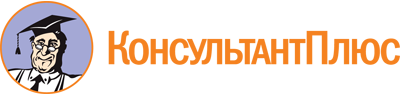 Приказ Минобрнауки России от 12.05.2014 N 506
"Об утверждении федерального государственного образовательного стандарта среднего профессионального образования по специальности 39.02.01 Социальная работа"
(Зарегистрировано в Минюсте России 02.07.2014 N 32937)Документ предоставлен КонсультантПлюс

www.consultant.ru

Дата сохранения: 16.12.2022
 Уровень образования, необходимый для приема на обучение по ППССЗНаименование квалификации базовой подготовкиСрок получения СПО по ППССЗ базовой подготовки в очной форме обучения <1>среднее общее образованиеСпециалист по социальной работе1 год 10 месяцевосновное общее образованиеСпециалист по социальной работе2 года 10 месяцев <2>Уровень образования, необходимый для приема на обучение по ППССЗНаименование квалификации углубленной подготовкиСрок получения СПО по ППССЗ углубленной подготовки в очной форме обучения <1>среднее общее образованиеСпециалист по социальной работе2 года 10 месяцевосновное общее образованиеСпециалист по социальной работе3 года 10 месяцев <2>КонсультантПлюс: примечание.Нумерация подпунктов дана в соответствии с официальным текстом документа.ИндексНаименование учебных циклов, разделов, модулей, требования к знаниям, умениям, практическому опытуВсего максимальной учебной нагрузки обучающегося (час./нед.)В том числе часов обязательных учебных занятийИндекс и наименование дисциплин, междисциплинарных курсов (МДК)Коды формируемых компетенцийОбязательная часть учебных циклов ППССЗ20521368ОГСЭ.00Общий гуманитарный и социально-экономический учебный цикл468312ОГСЭ.00В результате изучения обязательной части учебного цикла обучающийся должен: уметь:ориентироваться в наиболее общих философских проблемах бытия, познания, ценностей, свободы и смысла жизни как основах формирования культуры гражданина и будущего специалиста;знать:основные категории и понятия философии;роль философии в жизни человека и общества;основы философского учения о бытии;сущность процесса познания;основы научной, философской и религиозной картин мира;об условиях формирования личности, о свободе и ответственности за сохранение жизни, культуры, окружающей среды;о социальных и этических проблемах, связанных с развитием и использованием достижений науки, техники и технологий;48ОГСЭ.01. Основы философииОК 1 - 13ОГСЭ.00уметь:ориентироваться в современной экономической, политической и культурной ситуации в России и мире;выявлять взаимосвязь отечественных, региональных, мировых социально-экономических, политических и культурных проблем;знать:основные направления развития ключевых регионов мира на рубеже веков (XX и XXI вв.);сущность и причины локальных, региональных, межгосударственных конфликтов в конце XX - начале XXI вв.;основные процессы (интеграционные, поликультурные, миграционные и иные) политического и экономического развития ведущих государств и регионов мира;назначение ООН, НАТО, ЕС и других организаций и основные направления их деятельности;о роли науки, культуры и религии в сохранении и укреплении национальных и государственных традиций;содержание и назначение важнейших нормативных правовых актов мирового и регионального значения;48ОГСЭ.02. ИсторияОК 1 - 13ОГСЭ.00уметь:общаться (устно и письменно) на иностранном языке на профессиональные и повседневные темы;переводить (со словарем) иностранные тексты профессиональной направленности;самостоятельно совершенствовать устную и письменную речь, пополнять словарный запас;знать:лексический (1200 - 1400 лексических единиц) и грамматический минимум, необходимый для чтения и перевода (со словарем) иностранных текстов профессиональной направленности;108ОГСЭ.03 Иностранный языкОК 1, 2, 4, 5, 8, 9ПК 1.1 - 3.5ОГСЭ.00уметь:использовать физкультурно-оздоровительную деятельность для укрепления здоровья, достижения жизненных и профессиональных целей;знать:о роли физической культуры в общекультурном, профессиональном и социальном развитии человека;основы здорового образа жизни.216108ОГСЭ.04. Физическая культураОК 1, 6, 7, 10, 13ЕН.00Математический и общий естественнонаучный учебный цикл10872В результате изучения обязательной части учебного цикла обучающийся должен:уметь:использовать технологии сбора, размещения, хранения, накопления, преобразования и передачи данных в профессионально ориентированных информационных системах;использовать в профессиональной деятельности различные виды программного обеспечения, в том числе специального;применять компьютерные и телекоммуникационные средства;знать:основные понятия автоматизированной обработки информации;общий состав и структуру персональных компьютеров и вычислительных систем;состав, функции и возможности использования информационных и телекоммуникационных технологий в профессиональной деятельности;методы и средства сбора, обработки, хранения, передачи и накопления информации;базовые системные программные продукты и пакеты прикладных программ в области профессиональной деятельности;основные методы и приемы обеспечения информационной безопасности;ЕН.01.Информационные технологии в профессиональной деятельностиОК 1, 3 - 9уметь:собирать и регистрировать статистическую информацию;проводить первичную обработку и контроль материалов;выполнять расчеты статистических показателей и формулировать основные выводы;осуществлять комплексный анализ изучаемых социально-экономических явлений и процессов, в том числе с использованием средств вычислительной техники;знать:предмет, метод и задачи статистики;принципы организации государственной статистики;современные тенденции развития статистического учета;основные способы сбора, обработки, анализа и наглядного представления информации;основные формы и виды действующей статистической отчетности;технику расчета статистических показателей, характеризующих социально-экономические явления.ЕН.02. СтатистикаОК 1, 3 - 5, 8, 9, 12П.00Профессиональный учебный цикл1476984ОП.00Общепрофессиональные дисциплины474316ОП.00В результате изучения обязательной части учебного цикла обучающийся по общепрофессиональным дисциплинам должен:уметь:осуществлять профессиональную деятельность в соответствиис профессиональными ценностямисоциальной работы;оперировать основными понятиями и категориями специальности;использовать технологии и методики социальной работы для преобразования ситуации клиента;собирать необходимую информацию, осуществлять анализ ситуации клиента при оказании социальных услуг и адресной помощи;знать:категории и понятия социальной работы, специфику профессии;традиции российской и международной благотворительности;основные современные концепции и модели социальной работы, их основания;основные этапы истории развития социальной работы в России и за рубежом;общие и частные технологии, методы социальной работы;особенности объекта и субъекта социальной работы;основные подходы, применяющиеся в социальной работе (субъект-субъектный, личностно-ориентированный, системно-деятельностный и иные);принципы деятельности социального работника;понятие ценностей социальной работы и традиционных духовных ценностей;ОП.01. Теория и методика социальной работыОК 1 - 11ПК 1.1 - 3.5ОП.00уметь:охарактеризовать специфику деятельности (цель, задачи, направления и иное) учреждений социальной сферы;обосновать необходимость взаимодействия учреждений социальной сферы с учреждениями и организациями иных систем;определять возможность использования зарубежного опыта социальной работы в своей деятельности;знать:структуру органов социальной работы в Российской Федерации и конкретном регионе;особенности межведомственного взаимодействия в социальной работе;особенности социальной работы в различных сферах жизнедеятельности человека;особенности социальной политики Российской Федерации, ее цели и задачи;основные направления и принципы социальной работы в России;систему организации социальной работы в Российской Федерации;систему учреждений социальной сферы и особенности их взаимодействия;особенности деятельности органов социальной защиты региона;ОП.02. Организация социальной работы в Российской ФедерацииОК 1 - 3, 6 - 7, 9, 11ПК 1.1 - 1.3, 1.5, 2.1 - 2.3, 2.5, 3.1, 3.2, 3.5ОП.00уметь:оформлять документацию в соответствии с нормативной базой, в том числе используя информационные технологии;унифицировать системы документации;осуществлять хранение и поиск документов;осуществлять автоматизацию обработки документов;использовать телекоммуникационные технологии в электронном документообороте;знать:понятие, цели, задачи и принципы делопроизводства;основные понятия документационного обеспечения управления;системы документационного обеспечения управления;классификацию документов;требования к составлению и оформлению документов;организацию документооборота: прием, обработку, регистрацию, контроль, хранение документов, номенклатуру дел;ОП.03. Документационное обеспечение управленияОК 2, 4, 5, 9ПК 1.1 - 3.5ОП.00уметь:осуществлять профессиональное общение с соблюдением норм и правил делового этикета;применять техники и приемы эффективного общения в профессиональной деятельности;пользоваться приемами саморегуляции поведения в процессе межличностного общения;передавать информацию устно и письменно с соблюдением требований культуры речи;принимать решения и аргументированно отстаивать свою точку зрения в корректной форме;поддерживать деловую репутацию;создавать и соблюдать имидж делового человека;организовывать деловое общение подчиненных;знать:правила делового общения;этические нормы взаимоотношений с коллегами, партнерами, клиентами;основные техники и приемы общения: правила слушания, ведения беседы, убеждения, консультирования, инструктирования;формы обращения, изложения просьб, выражения признательности, способы аргументации в производственных ситуациях;источники, причины, виды и способы разрешения конфликтов;составляющие внешнего облика делового человека: костюм, прическа, макияж, аксессуары и иное;правила организации рабочего пространства для индивидуальной работы и профессионального общения;ОП.04. Деловая культураОК 6, 8ПК 1.1 - 3.5ОП.00уметь:работать с информационными источниками, в том числе с изданиями, сайтами;оформлять и защищать учебно-исследовательские студенческие работы (реферат, выпускная квалификационная работа);знать:формы и методы учебно-исследовательской работы;требования, предъявляемые к защите реферата, выпускной квалификационной работы;ОП.05. Основы учебно-исследовательской деятельностиОК 1 - 9ПК 1.3 - 1.5ОП.00уметь:планировать и осуществлять социально-педагогическую деятельность;осуществлять первичную психологическую поддержку клиента;пользоваться приемами первичной психологической самопомощи в работе;знать:сущность, содержание, принципы и методы воспитания и обучения в социальной работе;основы социально-педагогической работы по различным направлениям;основы психологии и методы психологического познания человека;ОП.06. Основы педагогики и психологииОК 1 - 9, 11ПК 1.1 - 3.5ОП.00уметь:анализировать медико-социальныеусловия жизни человека, семьи или группы людей, выявлять медико-социальные проблемы;осуществлять взаимодействия в структуре отечественной системы здравоохранения и социальной защиты для решения медико-социальных проблем населения;знать:типы и формы социальных объединений, связи и отношения людей в социальных общностях;основные категории социальной медицины;формы медико-социальной помощи населению;этапы и особенности социальной работы в медико-социальной сфере;ОП.07. Основы социальной медициныОК 1 - 13ПК 1.1 - 3.5ОП.00уметь:организовывать и проводить мероприятия по защите работающих и населения от негативных воздействий чрезвычайных ситуаций;предпринимать профилактические меры для снижения уровня опасностей различного вида и их последствий в профессиональной деятельности и быту;использовать средства индивидуальной и коллективной защиты от оружия массового поражения;применять первичные средства пожаротушения;ориентироваться в перечне военно-учетных специальностей и самостоятельно определять среди них родственные полученной специальности;применять профессиональные знания в ходе исполнения обязанностей военной службы на воинских должностях в соответствии с полученной специальностью;владеть способами бесконфликтного общения и саморегуляции в повседневной деятельности и экстремальных условиях военной службы;оказывать первую помощь пострадавшим;знать:принципы обеспечения устойчивости объектов экономики, прогнозирования развития событий и оценки последствий при техногенных чрезвычайных ситуациях и стихийных явлениях, в том числе в условиях противодействия терроризму как серьезной угрозе национальной безопасности России;основные виды потенциальных опасностей и их последствия в профессиональной деятельности и быту, принципы снижения вероятности их реализации;основы военной службы и обороны государства;задачи и основные мероприятиягражданской обороны; способы защиты населения от оружия массового поражения;меры пожарной безопасности и правила безопасного поведения при пожарах;организацию и порядок призыва граждан на военную службу и поступления на нее в добровольном порядке;основные виды вооружения, военной техники и специального снаряжения, состоящих на вооружении (оснащении) воинских подразделений, в которых имеются военно-учетные специальности, родственные специальностям СПО;область применения получаемых профессиональных знаний при исполнении обязанностей военной службы;порядок и правила оказания первой помощи пострадавшим.68ОП.08. Безопасность жизнедеятельностиОК 1 - 13ПК 1.1 - 3.5ПМ.00Профессиональные модули1002668ПМ.01Социальная работа с лицами пожилого возраста и инвалидамиВ результате изучения профессионального модуля обучающийся должен:иметь практический опыт:диагностики трудной жизненной ситуации и профилактики возникновения новых ТЖС;осуществления социального патроната;создания необходимых условий для адаптации лиц пожилого возраста и инвалидов к существующим реалиям жизни и их реабилитации;координации работы по социально-бытовому обслуживанию клиента;уметь:анализировать медико-социальные условия жизни лиц пожилого и старческого возраста;пользоваться нормативными документами разного уровня для осуществления правовой защиты граждан старшего поколения;выявлять людей старшего поколения, инвалидов, нуждающихся в социальной помощи и услугах;оказывать социальную помощь отдельным лицам, семьям старшего поколения, инвалидам путем поддержки, консультирования, реабилитации, др. видов адресной помощи и социальных услуг;активизировать потенциал собственных сил и возможностей пожилого человека, инвалида;осуществлять профессиональную деятельность с позиции "рядом с клиентом";знать:нормативно-правовое обеспечение социальной работы с пожилыми и инвалидами и нормы их правовой защиты;основные медико-социальные, социально-правовые, социально-психологические, социально-педагогические проблемы лиц пожилого возраста и инвалидов;особенности оказания различных видов социальной помощи лицам пожилого возраста и инвалидам;структуры, способные оказать помощь в преобразовании ситуации лицам пожилого возраста и инвалидам.МДК.01.01. Социально-правовые и законодательные основы социальной работы с пожилыми и инвалидамиОК 1 - 13ПК 1.1 - 1.5ПМ.01Социальная работа с лицами пожилого возраста и инвалидамиВ результате изучения профессионального модуля обучающийся должен:иметь практический опыт:диагностики трудной жизненной ситуации и профилактики возникновения новых ТЖС;осуществления социального патроната;создания необходимых условий для адаптации лиц пожилого возраста и инвалидов к существующим реалиям жизни и их реабилитации;координации работы по социально-бытовому обслуживанию клиента;уметь:анализировать медико-социальные условия жизни лиц пожилого и старческого возраста;пользоваться нормативными документами разного уровня для осуществления правовой защиты граждан старшего поколения;выявлять людей старшего поколения, инвалидов, нуждающихся в социальной помощи и услугах;оказывать социальную помощь отдельным лицам, семьям старшего поколения, инвалидам путем поддержки, консультирования, реабилитации, др. видов адресной помощи и социальных услуг;активизировать потенциал собственных сил и возможностей пожилого человека, инвалида;осуществлять профессиональную деятельность с позиции "рядом с клиентом";знать:нормативно-правовое обеспечение социальной работы с пожилыми и инвалидами и нормы их правовой защиты;основные медико-социальные, социально-правовые, социально-психологические, социально-педагогические проблемы лиц пожилого возраста и инвалидов;особенности оказания различных видов социальной помощи лицам пожилого возраста и инвалидам;структуры, способные оказать помощь в преобразовании ситуации лицам пожилого возраста и инвалидам.МДК.01.02. Психология и андрогогика лиц пожилого возраста и инвалидовОК 1 - 13ПК 1.1 - 1.5ПМ.01Социальная работа с лицами пожилого возраста и инвалидамиВ результате изучения профессионального модуля обучающийся должен:иметь практический опыт:диагностики трудной жизненной ситуации и профилактики возникновения новых ТЖС;осуществления социального патроната;создания необходимых условий для адаптации лиц пожилого возраста и инвалидов к существующим реалиям жизни и их реабилитации;координации работы по социально-бытовому обслуживанию клиента;уметь:анализировать медико-социальные условия жизни лиц пожилого и старческого возраста;пользоваться нормативными документами разного уровня для осуществления правовой защиты граждан старшего поколения;выявлять людей старшего поколения, инвалидов, нуждающихся в социальной помощи и услугах;оказывать социальную помощь отдельным лицам, семьям старшего поколения, инвалидам путем поддержки, консультирования, реабилитации, др. видов адресной помощи и социальных услуг;активизировать потенциал собственных сил и возможностей пожилого человека, инвалида;осуществлять профессиональную деятельность с позиции "рядом с клиентом";знать:нормативно-правовое обеспечение социальной работы с пожилыми и инвалидами и нормы их правовой защиты;основные медико-социальные, социально-правовые, социально-психологические, социально-педагогические проблемы лиц пожилого возраста и инвалидов;особенности оказания различных видов социальной помощи лицам пожилого возраста и инвалидам;структуры, способные оказать помощь в преобразовании ситуации лицам пожилого возраста и инвалидам.МДК.01.03. Технологии социальной работы с пожилыми и инвалидамиОК 1 - 13ПК 1.1 - 1.5ПМ.01Социальная работа с лицами пожилого возраста и инвалидамиВ результате изучения профессионального модуля обучающийся должен:иметь практический опыт:диагностики трудной жизненной ситуации и профилактики возникновения новых ТЖС;осуществления социального патроната;создания необходимых условий для адаптации лиц пожилого возраста и инвалидов к существующим реалиям жизни и их реабилитации;координации работы по социально-бытовому обслуживанию клиента;уметь:анализировать медико-социальные условия жизни лиц пожилого и старческого возраста;пользоваться нормативными документами разного уровня для осуществления правовой защиты граждан старшего поколения;выявлять людей старшего поколения, инвалидов, нуждающихся в социальной помощи и услугах;оказывать социальную помощь отдельным лицам, семьям старшего поколения, инвалидам путем поддержки, консультирования, реабилитации, др. видов адресной помощи и социальных услуг;активизировать потенциал собственных сил и возможностей пожилого человека, инвалида;осуществлять профессиональную деятельность с позиции "рядом с клиентом";знать:нормативно-правовое обеспечение социальной работы с пожилыми и инвалидами и нормы их правовой защиты;основные медико-социальные, социально-правовые, социально-психологические, социально-педагогические проблемы лиц пожилого возраста и инвалидов;особенности оказания различных видов социальной помощи лицам пожилого возраста и инвалидам;структуры, способные оказать помощь в преобразовании ситуации лицам пожилого возраста и инвалидам.МДК.01.04. Социальный патронат лиц пожилого возраста и инвалидовОК 1 - 13ПК 1.1 - 1.5ПМ.02Социальная работа с семьей и детьмиВ результате изучения профессионального модуля обучающийся должен:иметь практический опыт:диагностики трудной жизненной ситуации и профилактики возникновения новых ТЖС у различных типов семей и детей, осуществления их социального патроната;создания необходимых условий для адаптации к существующим реалиям жизни, реабилитации, координации работы по преобразованию ТЖС в семье и у детей;уметь:пользоваться нормативными документами, законодательными актами в профессиональной деятельности;выявлять семьи и детей, нуждающихся в социальной помощи, социальной защите;собирать и анализировать информацию, выявлять проблемы семей;оказывать социальную помощь отдельным категориям семей, женщинам и детям путем поддержки, консультирования, реабилитации, др. видов адресной помощи и социальных услуг;осуществлять профессиональную деятельность с позиции "рядом с клиентом";выявлять важнейшие взаимосвязи семьи с обществом и государством;профессионально строить взаимоотношения с членами семьи;планировать и осуществлять процесс социальной работы с целью преобразования ТЖС в семье;анализировать результаты своей деятельности;осуществлять контроль качества предоставляемых услуг;знать:цели и главные принципы государственной семейной политики на федеральном и региональном уровнях;структуру государственных органов, реализующих семейную политику;основные задачи социальной защиты;варианты социального обслуживания семьи;нормативно-правовое обеспечение, регламентирующее деятельность специалиста по социальной работе с семьей и детьми;типы социальной службы для семьи и детей;внешние и внутренние факторы, влияющие на состояние семьи;категории семей социального риска;основные социальные проблемы семей различных категорий;критерии социальной незащищенности семей;формы социальной работы с семьями;роль социального работника в решении проблем семьи;особенности медико-социального патронажа семьи и детей;учреждения и организации, способные оказать помощь в преобразовании ситуации семьи.МДК.02.01. Социально-правовая и законодательная основы социальной работы с семьей и детьмиОК 1 - 13ПК 2.1 - 2.5ПМ.02Социальная работа с семьей и детьмиВ результате изучения профессионального модуля обучающийся должен:иметь практический опыт:диагностики трудной жизненной ситуации и профилактики возникновения новых ТЖС у различных типов семей и детей, осуществления их социального патроната;создания необходимых условий для адаптации к существующим реалиям жизни, реабилитации, координации работы по преобразованию ТЖС в семье и у детей;уметь:пользоваться нормативными документами, законодательными актами в профессиональной деятельности;выявлять семьи и детей, нуждающихся в социальной помощи, социальной защите;собирать и анализировать информацию, выявлять проблемы семей;оказывать социальную помощь отдельным категориям семей, женщинам и детям путем поддержки, консультирования, реабилитации, др. видов адресной помощи и социальных услуг;осуществлять профессиональную деятельность с позиции "рядом с клиентом";выявлять важнейшие взаимосвязи семьи с обществом и государством;профессионально строить взаимоотношения с членами семьи;планировать и осуществлять процесс социальной работы с целью преобразования ТЖС в семье;анализировать результаты своей деятельности;осуществлять контроль качества предоставляемых услуг;знать:цели и главные принципы государственной семейной политики на федеральном и региональном уровнях;структуру государственных органов, реализующих семейную политику;основные задачи социальной защиты;варианты социального обслуживания семьи;нормативно-правовое обеспечение, регламентирующее деятельность специалиста по социальной работе с семьей и детьми;типы социальной службы для семьи и детей;внешние и внутренние факторы, влияющие на состояние семьи;категории семей социального риска;основные социальные проблемы семей различных категорий;критерии социальной незащищенности семей;формы социальной работы с семьями;роль социального работника в решении проблем семьи;особенности медико-социального патронажа семьи и детей;учреждения и организации, способные оказать помощь в преобразовании ситуации семьи.МДК.02.02. Возрастная психология и педагогика, семьеведениеОК 1 - 13ПК 2.1 - 2.5ПМ.02Социальная работа с семьей и детьмиВ результате изучения профессионального модуля обучающийся должен:иметь практический опыт:диагностики трудной жизненной ситуации и профилактики возникновения новых ТЖС у различных типов семей и детей, осуществления их социального патроната;создания необходимых условий для адаптации к существующим реалиям жизни, реабилитации, координации работы по преобразованию ТЖС в семье и у детей;уметь:пользоваться нормативными документами, законодательными актами в профессиональной деятельности;выявлять семьи и детей, нуждающихся в социальной помощи, социальной защите;собирать и анализировать информацию, выявлять проблемы семей;оказывать социальную помощь отдельным категориям семей, женщинам и детям путем поддержки, консультирования, реабилитации, др. видов адресной помощи и социальных услуг;осуществлять профессиональную деятельность с позиции "рядом с клиентом";выявлять важнейшие взаимосвязи семьи с обществом и государством;профессионально строить взаимоотношения с членами семьи;планировать и осуществлять процесс социальной работы с целью преобразования ТЖС в семье;анализировать результаты своей деятельности;осуществлять контроль качества предоставляемых услуг;знать:цели и главные принципы государственной семейной политики на федеральном и региональном уровнях;структуру государственных органов, реализующих семейную политику;основные задачи социальной защиты;варианты социального обслуживания семьи;нормативно-правовое обеспечение, регламентирующее деятельность специалиста по социальной работе с семьей и детьми;типы социальной службы для семьи и детей;внешние и внутренние факторы, влияющие на состояние семьи;категории семей социального риска;основные социальные проблемы семей различных категорий;критерии социальной незащищенности семей;формы социальной работы с семьями;роль социального работника в решении проблем семьи;особенности медико-социального патронажа семьи и детей;учреждения и организации, способные оказать помощь в преобразовании ситуации семьи.МДК.02.03. Технология социальной работы с семьей и детьмиОК 1 - 13ПК 2.1 - 2.5ПМ.02Социальная работа с семьей и детьмиВ результате изучения профессионального модуля обучающийся должен:иметь практический опыт:диагностики трудной жизненной ситуации и профилактики возникновения новых ТЖС у различных типов семей и детей, осуществления их социального патроната;создания необходимых условий для адаптации к существующим реалиям жизни, реабилитации, координации работы по преобразованию ТЖС в семье и у детей;уметь:пользоваться нормативными документами, законодательными актами в профессиональной деятельности;выявлять семьи и детей, нуждающихся в социальной помощи, социальной защите;собирать и анализировать информацию, выявлять проблемы семей;оказывать социальную помощь отдельным категориям семей, женщинам и детям путем поддержки, консультирования, реабилитации, др. видов адресной помощи и социальных услуг;осуществлять профессиональную деятельность с позиции "рядом с клиентом";выявлять важнейшие взаимосвязи семьи с обществом и государством;профессионально строить взаимоотношения с членами семьи;планировать и осуществлять процесс социальной работы с целью преобразования ТЖС в семье;анализировать результаты своей деятельности;осуществлять контроль качества предоставляемых услуг;знать:цели и главные принципы государственной семейной политики на федеральном и региональном уровнях;структуру государственных органов, реализующих семейную политику;основные задачи социальной защиты;варианты социального обслуживания семьи;нормативно-правовое обеспечение, регламентирующее деятельность специалиста по социальной работе с семьей и детьми;типы социальной службы для семьи и детей;внешние и внутренние факторы, влияющие на состояние семьи;категории семей социального риска;основные социальные проблемы семей различных категорий;критерии социальной незащищенности семей;формы социальной работы с семьями;роль социального работника в решении проблем семьи;особенности медико-социального патронажа семьи и детей;учреждения и организации, способные оказать помощь в преобразовании ситуации семьи.МДК.02.04. Социальный патронат различных типов семей и детейОК 1 - 13ПК 2.1 - 2.5ПМ.03Социальная работа с лицами из групп риска, оказавшимися в ТЖСВ результате изучения профессионального модуля обучающийся должен:иметь практический опыт:диагностики ТЖС и профилактики возникновения новых ТЖС у лиц из групп риска, осуществления их социального патроната;создания необходимых условий для адаптации к существующим реалиям жизни, реабилитации, координации работы по преобразованию ТЖС у лиц из групп риска (лиц без определенного места жительства; мигрантов; безработных; молодежи; осужденных, детей, оказавшихся в ТЖС; лиц, страдающих психическими заболеваниями, и членов их семей; с членами семей лиц, инфицированных ВИЧ; наркозависимыми и членами их семей; военнослужащими и членами их семей; безнадежно и тяжелобольными);уметь:выявлять лиц, относящихся к социально незащищенным категориям населения;строить взаимоотношения с лицами из групп риска в конкретной ситуации;проводить анализ ТЖС лиц из групп риска;определять учреждения и организации, способные помочь в преобразовании ситуации, и строить с ними взаимодействие;осуществлять профессиональную деятельность по преобразованию ситуации клиента;анализировать информацию и планировать пути решения этих проблем в конкретных условиях;анализировать и корректировать свою работу;знать:основные законодательные акты и нормативные документы, регулирующие работу с лицами из групп риска;особенности проблем каждой категории лиц из групп риска;специфику работы с лицами из групп риска, попавшими в ТЖС;особенности региональной системы социальной работы с данными категориями граждан;организации и учреждения, способные помочь в преобразовании ситуации.МДК.03.01. Нормативно-правовая основа социальной работы с лицами из групп рискаОК 1 - 13ПК 3.1 - 3.5ПМ.03Социальная работа с лицами из групп риска, оказавшимися в ТЖСВ результате изучения профессионального модуля обучающийся должен:иметь практический опыт:диагностики ТЖС и профилактики возникновения новых ТЖС у лиц из групп риска, осуществления их социального патроната;создания необходимых условий для адаптации к существующим реалиям жизни, реабилитации, координации работы по преобразованию ТЖС у лиц из групп риска (лиц без определенного места жительства; мигрантов; безработных; молодежи; осужденных, детей, оказавшихся в ТЖС; лиц, страдающих психическими заболеваниями, и членов их семей; с членами семей лиц, инфицированных ВИЧ; наркозависимыми и членами их семей; военнослужащими и членами их семей; безнадежно и тяжелобольными);уметь:выявлять лиц, относящихся к социально незащищенным категориям населения;строить взаимоотношения с лицами из групп риска в конкретной ситуации;проводить анализ ТЖС лиц из групп риска;определять учреждения и организации, способные помочь в преобразовании ситуации, и строить с ними взаимодействие;осуществлять профессиональную деятельность по преобразованию ситуации клиента;анализировать информацию и планировать пути решения этих проблем в конкретных условиях;анализировать и корректировать свою работу;знать:основные законодательные акты и нормативные документы, регулирующие работу с лицами из групп риска;особенности проблем каждой категории лиц из групп риска;специфику работы с лицами из групп риска, попавшими в ТЖС;особенности региональной системы социальной работы с данными категориями граждан;организации и учреждения, способные помочь в преобразовании ситуации.МДК.03.02. Технологии социальной работы с лицами из групп рискаОК 1 - 13ПК 3.1 - 3.5ПМ.03Социальная работа с лицами из групп риска, оказавшимися в ТЖСВ результате изучения профессионального модуля обучающийся должен:иметь практический опыт:диагностики ТЖС и профилактики возникновения новых ТЖС у лиц из групп риска, осуществления их социального патроната;создания необходимых условий для адаптации к существующим реалиям жизни, реабилитации, координации работы по преобразованию ТЖС у лиц из групп риска (лиц без определенного места жительства; мигрантов; безработных; молодежи; осужденных, детей, оказавшихся в ТЖС; лиц, страдающих психическими заболеваниями, и членов их семей; с членами семей лиц, инфицированных ВИЧ; наркозависимыми и членами их семей; военнослужащими и членами их семей; безнадежно и тяжелобольными);уметь:выявлять лиц, относящихся к социально незащищенным категориям населения;строить взаимоотношения с лицами из групп риска в конкретной ситуации;проводить анализ ТЖС лиц из групп риска;определять учреждения и организации, способные помочь в преобразовании ситуации, и строить с ними взаимодействие;осуществлять профессиональную деятельность по преобразованию ситуации клиента;анализировать информацию и планировать пути решения этих проблем в конкретных условиях;анализировать и корректировать свою работу;знать:основные законодательные акты и нормативные документы, регулирующие работу с лицами из групп риска;особенности проблем каждой категории лиц из групп риска;специфику работы с лицами из групп риска, попавшими в ТЖС;особенности региональной системы социальной работы с данными категориями граждан;организации и учреждения, способные помочь в преобразовании ситуации.МДК.03.03. Социальный патронат лиц из групп рискаОК 1 - 13ПК 3.1 - 3.5ПМ.04Выполнение работ по одной или нескольким профессиям рабочих, должностям служащихВариативная часть учебных циклов ППССЗ (определяется образовательной организацией самостоятельно)864576Всего часов обучения по учебным циклам ППССЗ29161944УП.00Учебная практика16 нед.576ОК 1 - 13ПК 1.1 - 3.5ПП.00Производственная практика (по профилю специальности)16 нед.576ОК 1 - 13ПК 1.1 - 3.5ПДП.00Производственная практика (преддипломная)4 нед.ПА.00Промежуточная аттестация3 нед.ГИА.00Государственная итоговая аттестация6 нед.ГИА.01Подготовка выпускной квалификационной работы4 нед.ГИА.02Защита выпускной квалификационной работы2 нед.Обучение по учебным циклам54 нед.Учебная практика16 нед.Производственная практика (по профилю специальности)16 нед.Производственная практика (преддипломная)4 нед.Промежуточная аттестация3 нед.Государственная итоговая аттестация6 нед.Каникулы12 нед.Итого95 нед.ИндексНаименование учебных циклов, разделов, модулей, требования к знаниям, умениям, практическому опытуВсего максимальной учебной нагрузки обучающегося (час./ нед.)В том числе часов обязательных учебных занятийИндекс и наименование дисциплин, междисциплинарных курсов (МДК)Коды формируемых компетенцийОбязательная часть учебных циклов ППССЗ32402160ОГСЭ.00Общий гуманитарный и социально-экономический учебный цикл732488ОГСЭ.00В результате изучения обязательной части учебного цикла обучающийся должен: уметь:ориентироваться в наиболее общих философских проблемах бытия, познания, ценностей, свободы и смысла жизни как основах формирования культуры гражданина и будущего специалиста;знать:основные категории и понятия философии;роль философии в жизни человека и общества;основы философского учения о бытии;сущность процесса познания;основы научной, философской и религиозной картин мира;об условиях формирования личности, о свободе и ответственности за сохранение жизни, культуры, окружающей среды;о социальных и этических проблемах, связанных с развитием и использованием достижений науки, техники и технологий;48ОГСЭ.01. Основы философииОК 1 - 13ОГСЭ.00уметь:ориентироваться в современной экономической, политической и культурной ситуации в России и мире;выявлять взаимосвязь отечественных, региональных, мировых социально-экономических, политических и культурных проблем;знать:основные направления развития ключевых регионов мира на рубеже веков (XX и XXI вв.);сущность и причины локальных, региональных, межгосударственных конфликтов в конце XX - начале XXI вв.;основные процессы (интеграционные, поликультурные, миграционные и иные) политического и экономического развития ведущих государств и регионов мира;назначение ООН, НАТО, ЕС и других организаций и основные направления их деятельности;о роли науки, культуры и религии в сохранении и укреплении национальных и государственных традиций;содержание и назначение важнейших нормативных правовых актов мирового и регионального значения;48ОГСЭ.02. ИсторияОК 1 - 13ОГСЭ.00уметь:применять техники и приемы эффективного общения в профессиональной деятельности;использовать приемы саморегуляции поведения в процессе межличностного общения;знать:взаимосвязь общения и деятельности;цели, функции, виды и уровни общения;роли и ролевые ожидания в общении;виды социальных взаимодействий;механизмы взаимопонимания в общении;техники и приемы общения, правила слушания, ведения беседы, убеждения;этические принципы общения;источники, причины, виды и способы разрешения конфликтов;48ОГСЭ.03. Психология общенияОК 1 - 13ПК 1.3 - 5.5ОГСЭ.00уметь:общаться (устно и письменно) на иностранном языке на профессиональные и повседневные темы;переводить (со словарем) иностранные тексты профессиональной направленности;самостоятельно совершенствовать устную и письменную речь, пополнять словарный запас;знать:лексический (1200 - 1400 лексических единиц) и грамматический минимум, необходимый для чтения и перевода (со словарем) иностранных текстов профессиональной направленности;172ОГСЭ.04. Иностранный языкОК 1, 2, 4, 5, 8, 9ПК 1.1 - 3.5ОГСЭ.00уметь:использовать физкультурно-оздоровительную деятельность для укрепления здоровья, достижения жизненных и профессиональных целей;знать:о роли физической культуры в общекультурном, профессиональном и социальном развитии человека;основы здорового образа жизни.344172ОГСЭ.05. Физическая культураОК 1, 6, 7, 10, 13ЕН.00Математический и общий естественнонаучный учебный цикл14496ЕН.00В результате изучения обязательной части учебного цикла обучающийся должен: уметь:взаимодействовать с операционной системой персонального компьютера;пользоваться Интернетом и электронной почтой;знать:основные понятия автоматизированной обработки информации;общий состав и структуру персональных ЭВМ и вычислительных систем;электронный документооборот и основы электронного представления информации;основные понятия компьютерных сетей;ЕН.01. ИнформатикаОК 4, 5, 9ПК 1.1 - 5.5ЕН.00уметь:собирать и регистрировать статистическую информацию;проводить первичную обработку и контроль материалов;выполнять расчеты статистических показателей и формулировать основные выводы;осуществлять комплексный анализ изучаемых социально-экономических явлений и процессов, в т.ч. с использованием средств вычислительной техники;знать:предмет, метод и задачи статистики;принципы организации государственной статистики;современные тенденции развития статистического учета;основные способы сбора, обработки, анализа и наглядного представления информации;основные формы и виды действующей статистической отчетности;технику расчета статистических показателей, характеризующих социально-экономические явления;ЕН.02. СтатистикаОК 1 - 3, 5ПК 1.1 - 3.5, 4.1, 5.1ЕН.00уметь:использовать технологии сбора, размещения, хранения, накопления, преобразования и передачи данных в профессионально ориентированных информационных системах;использовать в профессиональной деятельности различные виды программного обеспечения, в т.ч. специального;применять компьютерные и телекоммуникационные средства;знать:основные понятия автоматизированнойобработки информации;общий состав и структуру персональных компьютеров и вычислительных систем;состав, функции и возможности использования информационных и телекоммуникационных технологий в профессиональной деятельности;методы и средства сбора, обработки, хранения, передачи и накопления информации;базовые системные программные продукты и пакеты прикладных программ в области профессиональной деятельности;основные методы и приемы обеспечения информационной безопасности.ЕН.03. Информационные технологии в профессиональной деятельностиОК 4, 5, 9ПК 1.1 - 5.5П.00Профессиональный учебный цикл23641576ОП.00Общепрофессиональные дисциплины474316ОП.00В результате изучения обязательной части учебного цикла обучающийся по общепрофессиональным дисциплинам должен:уметь:осуществлять профессиональную деятельность в соответствии с профессиональными ценностями социальной работы;оперировать основными понятиями и категориями;использовать технологии и методики социальной работы для преобразования ТЖС клиента;собирать необходимую информацию, осуществлять анализ ситуации клиентапри оказании социальных услуг и адресной помощи;знать:категории и понятия социальной работы, специфику профессии;традиции российской и международной благотворительности;основные современные концепции и модели социальной работы, их основания;основные этапы истории развития социальной работы в России и за рубежом;общие и частные технологии, методы социальной работы;особенности объекта и субъекта социальной работы;основные подходы, применяющиеся в социальной работе (субъект-субъектный, личностно-ориентированный, системно-деятельностный и иные);принципы деятельности социального работника;понятие ценностей социальной работы и традиционных духовных ценностей;ОП.01. Теория и методика социальной работыОК 1 - 11ПК 1.1 - 3.5, 5.1 - 5.3ОП.00уметь:охарактеризовать специфику деятельности (цель, задачи, направления) учреждений социальной сферы;обосновать необходимость взаимодействия учреждений социальной сферы с учреждениями и организациями иных систем;определять возможность использования зарубежного опыта социальной работы в своей деятельности;знать:структуру органов социальной работы в Российской Федерации и конкретном регионе;особенности межведомственного взаимодействия в социальной работе;особенности социальной работы в различных сферах жизнедеятельности человека;особенности социальной политики Российской Федерации, ее цели и задачи;основные направления и принципы социальной работы в России;систему организации социальной работы в Российской Федерации;систему учреждений социальной сферы и особенности их взаимодействия;особенности деятельности органов социальной защиты региона;ОП.02. Организация социальной работы в Российской ФедерацииОК 1 - 3, 6, 7, 9, 11ПК 1.1 - 1.3, 1.5, 2.1 - 2.3, 2.5, 3.1 - 3.5, 4.1 - 4.4ОП.00уметь:оформлять документацию в соответствии с нормативной базой, в том числе используя информационные технологии;унифицировать системы документации;осуществлять хранение и поиск документов;осуществлять автоматизацию обработки документов;использовать телекоммуникационные технологии в электронном документообороте;знать:понятие, цели, задачи и принципы делопроизводства;основные понятия документационного обеспечения управления;системы документационного обеспечения управления;классификацию документов;требования к составлению и оформлению документов;организацию документооборота: прием, обработку, регистрацию, контроль, хранение документов, номенклатуру дел;ОП.03. Документационное обеспечение управленияОК 2, 4, 5, 9ПК 1.1 - 4.4ОП.00уметь:осуществлять профессиональное общение с соблюдением норм и правил делового этикета;применять техники и приемы эффективного общения в профессиональной деятельности;пользоваться приемами саморегуляции поведения в процессе межличностного общения;передавать информацию устно и письменно с соблюдением требований культуры речи;принимать решения и аргументированно отстаивать свою точку зрения в корректной форме;поддерживать деловую репутацию;создавать и соблюдать имидж делового человека;организовывать деловое общение подчиненных;знать:правила делового общения;этические нормы взаимоотношений с коллегами, партнерами, клиентами;основные техники и приемы общения: правила слушания, ведения беседы, убеждения, консультирования, инструктирования;формы обращения, изложения просьб, выражения признательности, способы аргументации в производственных ситуациях;источники, причины, виды и способы разрешения конфликтов;составляющие внешнего облика делового человека: костюм, прическа, макияж, аксессуары и иное;правила организации рабочего пространства для индивидуальной работы и профессионального общения;ОП.04. Деловая культураОК 2, 8ПК 1.1 - 4.4ОП.00уметь:работать с информационными источниками, в том числе с изданиями, сайтами;оформлять и защищать учебно-исследовательские студенческие работы (реферат, выпускную квалификационную работу);знать:формы и методы учебно-исследовательской работы;требования, предъявляемые к защите реферата, выпускной квалификационной работы;ОП.05. Основы учебно-исследовательской деятельностиОК 1 - 9ПК 1.1 - 5.5ОП.00уметь:планировать и осуществлять социально-педагогическую деятельность;осуществлять первичную психологическую поддержку клиента;оказывать психологическую самопомощь;знать:сущность, содержание, принципы и методы воспитания и обучения в социальной работе;основы социально-педагогической работы по различным направлениям;основы психологии и методы психологического познания человека;ОП.06. Основы педагогики и психологииОК 1 - 13ПК 1.1 - 5.5ОП.00уметь:анализировать медико-социальные условия жизни человека, семьи или группы людей, выявлять медико-социальные проблемы;осуществлять взаимодействия в структуре отечественной системы здравоохранения и социальной защиты для решения медико-социальных проблем населения;знать:типы и формы социальных объединений, связи и отношения людей в социальных общностях;основные категории социальной медицины;формы медико-социальной помощи населению;этапы и особенности социальной работы в медико-социальной сфере;ОП.07. Основы социальной медициныОК 1 - 9ПК 1.1 - 5.5ОП.00уметь:организовывать и проводить мероприятия по защите работающих и населения от негативных воздействий чрезвычайных ситуаций;предпринимать профилактические меры для снижения уровня опасностей различного вида и их последствий в профессиональной деятельности и быту;использовать средства индивидуальной и коллективной защиты от оружия массового поражения;применять первичные средства пожаротушения;ориентироваться в перечне военно-учетных специальностей и самостоятельно определять среди них родственные полученной специальности;применять профессиональные знания в ходе исполнения обязанностей военной службы на воинских должностях в соответствии с полученной специальностью;владеть способами бесконфликтного общения и саморегуляции в повседневной деятельности и экстремальных условиях военной службы;оказывать первую помощь пострадавшим;знать:принципы обеспечения устойчивости объектов экономики, прогнозирования развития событий и оценки последствий при техногенных чрезвычайных ситуациях и стихийных явлениях, в том числе в условиях противодействия терроризму как серьезной угрозе национальной безопасности России;основные виды потенциальных опасностейи их последствия в профессиональной деятельности и быту, принципы снижения вероятности их реализации;основы военной службы и обороны государства;задачи и основные мероприятия гражданской обороны; способы защиты населения от оружия массового поражения;меры пожарной безопасности и правила безопасного поведения при пожарах;организацию и порядок призыва граждан на военную службу и поступления на нее в добровольном порядке;основные виды вооружения, военной техники и специального снаряжения, состоящих на вооружении (оснащении) воинских подразделений, в которых имеются военно-учетные специальности, родственные специальностям СПО;область применения получаемых профессиональных знаний при исполнении обязанностей военной службы;порядок и правила оказания первой помощи пострадавшим.68ОП.08. Безопасность жизнедеятельностиОК 1 - 13ПК 1.1 - 5.5ПМ.00Профессиональные модули18901260ПМ.01Социальная работа с лицами пожилого возраста и инвалидамиВ результате изучения профессионального модуля обучающийся должен:иметь практический опыт:диагностики трудной жизненной ситуации и профилактики возникновения новых ТЖС;осуществления социального патроната;создания необходимых условий для адаптации лиц пожилого возраста и инвалидов к существующим условиям жизни и их реабилитации;координации работы по социально-бытовому обслуживанию клиента; уметь:анализировать медико-социальные условия жизни лиц пожилого и старческого возраста;пользоваться нормативными документами разного уровня для осуществления правовой защиты граждан старшего поколения;выявлять лиц пожилого возраста, инвалидов, нуждающихся в социальной помощи и услугах;оказывать социальную помощь отдельным лицам, семьям старшего поколения, инвалидам путем поддержки, консультирования, реабилитации, разных видов адресной помощи и социальных услуг;активизировать потенциал собственных сил и возможностей пожилого человека, инвалида;осуществлять профессиональную деятельность с позиции "рядом с клиентом";знать:нормативные правовые акты по вопросам социальной работы с лицами пожилого возраста и инвалидами, механизмы их правовой защиты;основные медико-социальные, социально-правовые, социально-психологические, социально-педагогические основные проблемы пожилых и инвалидов;особенности оказания различных видов социальной помощи лицам пожилого возраста и инвалидам;структуры, способные оказать помощь в преобразовании ТЖС у лиц пожилого возраста и инвалидов.МДК.01.01. Социально-правовые и законодательные основы социальной работы с лицами пожилого возраста и инвалидамиОК 1 - 13ПК 1.1 - 1.5ПМ.01Социальная работа с лицами пожилого возраста и инвалидамиВ результате изучения профессионального модуля обучающийся должен:иметь практический опыт:диагностики трудной жизненной ситуации и профилактики возникновения новых ТЖС;осуществления социального патроната;создания необходимых условий для адаптации лиц пожилого возраста и инвалидов к существующим условиям жизни и их реабилитации;координации работы по социально-бытовому обслуживанию клиента; уметь:анализировать медико-социальные условия жизни лиц пожилого и старческого возраста;пользоваться нормативными документами разного уровня для осуществления правовой защиты граждан старшего поколения;выявлять лиц пожилого возраста, инвалидов, нуждающихся в социальной помощи и услугах;оказывать социальную помощь отдельным лицам, семьям старшего поколения, инвалидам путем поддержки, консультирования, реабилитации, разных видов адресной помощи и социальных услуг;активизировать потенциал собственных сил и возможностей пожилого человека, инвалида;осуществлять профессиональную деятельность с позиции "рядом с клиентом";знать:нормативные правовые акты по вопросам социальной работы с лицами пожилого возраста и инвалидами, механизмы их правовой защиты;основные медико-социальные, социально-правовые, социально-психологические, социально-педагогические основные проблемы пожилых и инвалидов;особенности оказания различных видов социальной помощи лицам пожилого возраста и инвалидам;структуры, способные оказать помощь в преобразовании ТЖС у лиц пожилого возраста и инвалидов.МДК.01.02. Психология и андрогогика лиц пожилого возраста и инвалидовОК 1 - 13ПК 1.1 - 1.5ПМ.01Социальная работа с лицами пожилого возраста и инвалидамиВ результате изучения профессионального модуля обучающийся должен:иметь практический опыт:диагностики трудной жизненной ситуации и профилактики возникновения новых ТЖС;осуществления социального патроната;создания необходимых условий для адаптации лиц пожилого возраста и инвалидов к существующим условиям жизни и их реабилитации;координации работы по социально-бытовому обслуживанию клиента; уметь:анализировать медико-социальные условия жизни лиц пожилого и старческого возраста;пользоваться нормативными документами разного уровня для осуществления правовой защиты граждан старшего поколения;выявлять лиц пожилого возраста, инвалидов, нуждающихся в социальной помощи и услугах;оказывать социальную помощь отдельным лицам, семьям старшего поколения, инвалидам путем поддержки, консультирования, реабилитации, разных видов адресной помощи и социальных услуг;активизировать потенциал собственных сил и возможностей пожилого человека, инвалида;осуществлять профессиональную деятельность с позиции "рядом с клиентом";знать:нормативные правовые акты по вопросам социальной работы с лицами пожилого возраста и инвалидами, механизмы их правовой защиты;основные медико-социальные, социально-правовые, социально-психологические, социально-педагогические основные проблемы пожилых и инвалидов;особенности оказания различных видов социальной помощи лицам пожилого возраста и инвалидам;структуры, способные оказать помощь в преобразовании ТЖС у лиц пожилого возраста и инвалидов.МДК.01.03. Технологии социальной работы с лицами пожилого возраста и инвалидамиОК 1 - 13ПК 1.1 - 1.5ПМ.01Социальная работа с лицами пожилого возраста и инвалидамиВ результате изучения профессионального модуля обучающийся должен:иметь практический опыт:диагностики трудной жизненной ситуации и профилактики возникновения новых ТЖС;осуществления социального патроната;создания необходимых условий для адаптации лиц пожилого возраста и инвалидов к существующим условиям жизни и их реабилитации;координации работы по социально-бытовому обслуживанию клиента; уметь:анализировать медико-социальные условия жизни лиц пожилого и старческого возраста;пользоваться нормативными документами разного уровня для осуществления правовой защиты граждан старшего поколения;выявлять лиц пожилого возраста, инвалидов, нуждающихся в социальной помощи и услугах;оказывать социальную помощь отдельным лицам, семьям старшего поколения, инвалидам путем поддержки, консультирования, реабилитации, разных видов адресной помощи и социальных услуг;активизировать потенциал собственных сил и возможностей пожилого человека, инвалида;осуществлять профессиональную деятельность с позиции "рядом с клиентом";знать:нормативные правовые акты по вопросам социальной работы с лицами пожилого возраста и инвалидами, механизмы их правовой защиты;основные медико-социальные, социально-правовые, социально-психологические, социально-педагогические основные проблемы пожилых и инвалидов;особенности оказания различных видов социальной помощи лицам пожилого возраста и инвалидам;структуры, способные оказать помощь в преобразовании ТЖС у лиц пожилого возраста и инвалидов.МДК.01.04. Социальный патронат лиц пожилого возраста и инвалидовОК 1 - 13ПК 1.1 - 1.5ПМ.02Социальная работа с семьей и детьмиВ результате изучения профессионального модуля обучающийся должен:иметь практический опыт:диагностики трудной жизненной ситуации и профилактики возникновения новых ТЖС у различных типов семей и детей, осуществления их социального патроната;создания необходимых условий для адаптации к существующим реалиям жизни, реабилитации, координации работы по преобразованию ТЖС в семье и у детей;уметь:пользоваться нормативными документами, законодательными актами в профессиональной деятельности;выявлять семьи и детей, нуждающихся в социальной помощи, социальной защите;собирать и анализировать информацию, выявлять проблемы семей;оказывать социальную помощь отдельным категориям семей, женщинам и детям путем поддержки, консультирования, реабилитации, разных видов адресной помощи и социальных услуг;осуществлять профессиональную деятельность с позиции "рядом с клиентом";выявлять важнейшие взаимосвязи семьи с обществом и государством;профессионально строить взаимоотношения с членами семьи;планировать и осуществлять процесс социальной работы с целью преобразования ТЖС в семье;анализировать результаты своей деятельности;осуществлять контроль качества предоставляемых услуг;знать:цели и главные принципы государственной семейной политики на федеральном и региональном уровнях;структуру государственных органов, реализующих семейную политику;основные задачи социальной защиты;варианты социального обслуживания семьи;нормативно-правовое обеспечение, регламентирующее деятельность специалиста по социальной работе с семьей и детьми;типы социальной службы для семьи и детей;внешние и внутренние факторы, влияющие на состояние семьи;категории семей социального риска;основные социальные проблемы семей различных категорий;критерии социальной незащищенности семей;формы социальной работы с семьями;роль социального работника в решении проблем семьи;особенности медико-социального патронажа семьи и детей;учреждения и организации, способные оказать помощь в преобразовании ТЖС семьи.МДК.02.01. Социально-правовая и законодательная основы социальной работы с семьей и детьмиОК 1 - 13ПК 2.1 - 2.5ПМ.02Социальная работа с семьей и детьмиВ результате изучения профессионального модуля обучающийся должен:иметь практический опыт:диагностики трудной жизненной ситуации и профилактики возникновения новых ТЖС у различных типов семей и детей, осуществления их социального патроната;создания необходимых условий для адаптации к существующим реалиям жизни, реабилитации, координации работы по преобразованию ТЖС в семье и у детей;уметь:пользоваться нормативными документами, законодательными актами в профессиональной деятельности;выявлять семьи и детей, нуждающихся в социальной помощи, социальной защите;собирать и анализировать информацию, выявлять проблемы семей;оказывать социальную помощь отдельным категориям семей, женщинам и детям путем поддержки, консультирования, реабилитации, разных видов адресной помощи и социальных услуг;осуществлять профессиональную деятельность с позиции "рядом с клиентом";выявлять важнейшие взаимосвязи семьи с обществом и государством;профессионально строить взаимоотношения с членами семьи;планировать и осуществлять процесс социальной работы с целью преобразования ТЖС в семье;анализировать результаты своей деятельности;осуществлять контроль качества предоставляемых услуг;знать:цели и главные принципы государственной семейной политики на федеральном и региональном уровнях;структуру государственных органов, реализующих семейную политику;основные задачи социальной защиты;варианты социального обслуживания семьи;нормативно-правовое обеспечение, регламентирующее деятельность специалиста по социальной работе с семьей и детьми;типы социальной службы для семьи и детей;внешние и внутренние факторы, влияющие на состояние семьи;категории семей социального риска;основные социальные проблемы семей различных категорий;критерии социальной незащищенности семей;формы социальной работы с семьями;роль социального работника в решении проблем семьи;особенности медико-социального патронажа семьи и детей;учреждения и организации, способные оказать помощь в преобразовании ТЖС семьи.МДК.02.02. Возрастная психология и педагогика, семьеведениеОК 1 - 13ПК 2.1 - 2.5ПМ.02Социальная работа с семьей и детьмиВ результате изучения профессионального модуля обучающийся должен:иметь практический опыт:диагностики трудной жизненной ситуации и профилактики возникновения новых ТЖС у различных типов семей и детей, осуществления их социального патроната;создания необходимых условий для адаптации к существующим реалиям жизни, реабилитации, координации работы по преобразованию ТЖС в семье и у детей;уметь:пользоваться нормативными документами, законодательными актами в профессиональной деятельности;выявлять семьи и детей, нуждающихся в социальной помощи, социальной защите;собирать и анализировать информацию, выявлять проблемы семей;оказывать социальную помощь отдельным категориям семей, женщинам и детям путем поддержки, консультирования, реабилитации, разных видов адресной помощи и социальных услуг;осуществлять профессиональную деятельность с позиции "рядом с клиентом";выявлять важнейшие взаимосвязи семьи с обществом и государством;профессионально строить взаимоотношения с членами семьи;планировать и осуществлять процесс социальной работы с целью преобразования ТЖС в семье;анализировать результаты своей деятельности;осуществлять контроль качества предоставляемых услуг;знать:цели и главные принципы государственной семейной политики на федеральном и региональном уровнях;структуру государственных органов, реализующих семейную политику;основные задачи социальной защиты;варианты социального обслуживания семьи;нормативно-правовое обеспечение, регламентирующее деятельность специалиста по социальной работе с семьей и детьми;типы социальной службы для семьи и детей;внешние и внутренние факторы, влияющие на состояние семьи;категории семей социального риска;основные социальные проблемы семей различных категорий;критерии социальной незащищенности семей;формы социальной работы с семьями;роль социального работника в решении проблем семьи;особенности медико-социального патронажа семьи и детей;учреждения и организации, способные оказать помощь в преобразовании ТЖС семьи.МДК.02.03. Технология социальной работы с семьей и детьмиОК 1 - 13ПК 2.1 - 2.5ПМ.02Социальная работа с семьей и детьмиВ результате изучения профессионального модуля обучающийся должен:иметь практический опыт:диагностики трудной жизненной ситуации и профилактики возникновения новых ТЖС у различных типов семей и детей, осуществления их социального патроната;создания необходимых условий для адаптации к существующим реалиям жизни, реабилитации, координации работы по преобразованию ТЖС в семье и у детей;уметь:пользоваться нормативными документами, законодательными актами в профессиональной деятельности;выявлять семьи и детей, нуждающихся в социальной помощи, социальной защите;собирать и анализировать информацию, выявлять проблемы семей;оказывать социальную помощь отдельным категориям семей, женщинам и детям путем поддержки, консультирования, реабилитации, разных видов адресной помощи и социальных услуг;осуществлять профессиональную деятельность с позиции "рядом с клиентом";выявлять важнейшие взаимосвязи семьи с обществом и государством;профессионально строить взаимоотношения с членами семьи;планировать и осуществлять процесс социальной работы с целью преобразования ТЖС в семье;анализировать результаты своей деятельности;осуществлять контроль качества предоставляемых услуг;знать:цели и главные принципы государственной семейной политики на федеральном и региональном уровнях;структуру государственных органов, реализующих семейную политику;основные задачи социальной защиты;варианты социального обслуживания семьи;нормативно-правовое обеспечение, регламентирующее деятельность специалиста по социальной работе с семьей и детьми;типы социальной службы для семьи и детей;внешние и внутренние факторы, влияющие на состояние семьи;категории семей социального риска;основные социальные проблемы семей различных категорий;критерии социальной незащищенности семей;формы социальной работы с семьями;роль социального работника в решении проблем семьи;особенности медико-социального патронажа семьи и детей;учреждения и организации, способные оказать помощь в преобразовании ТЖС семьи.МДК.02.04. Социальный патронат различных типов семей и детейОК 1 - 13ПК 2.1 - 2.5ПМ.03Социальная работа с лицами из групп риска, оказавшимися в ТЖСВ результате изучения профессионального модуля обучающийся должен:иметь практический опыт:диагностики ТЖС и профилактики возникновения новых ТЖС у лиц из групп риска, осуществления их социального патроната;создания необходимых условий для адаптации к существующим реалиям жизни, реабилитации, координации работы по преобразованию ТЖС у лиц из групп риска (лиц без определенного места жительства; мигрантов; безработных; молодежи; осужденных, детей, оказавшихся в ТЖС; лиц, страдающих психическими заболеваниями, и членов их семей; членами семей лиц, инфицированных ВИЧ; наркозависимыми и членами их семей; военнослужащими и членами их семей; безнадежно и тяжелобольными);уметь:выявлять лиц, относящихся к социально незащищенным категориям населения;строить взаимоотношения с лицами из групп риска в конкретной ситуации;проводить анализ ТЖС у лиц из групп риска;определять учреждения и организации, способные помочь в преобразовании ТЖС, и строить взаимодействие с ними;осуществлять профессиональную деятельность по преобразованию ситуации клиента;анализировать информацию и планировать пути решения этих проблем в конкретных условиях;анализировать и корректировать свою работу;знать:основные законодательные акты и нормативные документы, регулирующие работу с лицами из групп риска; особенности проблем каждой из этих категорий;специфику работы с лицами из групп риска, попавшими в ТЖС; особенности региональной системы социальной работы с данными категориями граждан;организации и учреждения, способные помочь в преобразовании ситуацииМДК.03.01. Нормативно-правовая основа социальной работы с лицами из групп рискаОК 1 - 13ПК 3.1 - 3.5ПМ.03Социальная работа с лицами из групп риска, оказавшимися в ТЖСВ результате изучения профессионального модуля обучающийся должен:иметь практический опыт:диагностики ТЖС и профилактики возникновения новых ТЖС у лиц из групп риска, осуществления их социального патроната;создания необходимых условий для адаптации к существующим реалиям жизни, реабилитации, координации работы по преобразованию ТЖС у лиц из групп риска (лиц без определенного места жительства; мигрантов; безработных; молодежи; осужденных, детей, оказавшихся в ТЖС; лиц, страдающих психическими заболеваниями, и членов их семей; членами семей лиц, инфицированных ВИЧ; наркозависимыми и членами их семей; военнослужащими и членами их семей; безнадежно и тяжелобольными);уметь:выявлять лиц, относящихся к социально незащищенным категориям населения;строить взаимоотношения с лицами из групп риска в конкретной ситуации;проводить анализ ТЖС у лиц из групп риска;определять учреждения и организации, способные помочь в преобразовании ТЖС, и строить взаимодействие с ними;осуществлять профессиональную деятельность по преобразованию ситуации клиента;анализировать информацию и планировать пути решения этих проблем в конкретных условиях;анализировать и корректировать свою работу;знать:основные законодательные акты и нормативные документы, регулирующие работу с лицами из групп риска; особенности проблем каждой из этих категорий;специфику работы с лицами из групп риска, попавшими в ТЖС; особенности региональной системы социальной работы с данными категориями граждан;организации и учреждения, способные помочь в преобразовании ситуацииМДК.03.02. Технологии социальной работы с лицами из групп рискаОК 1 - 13ПК 3.1 - 3.5ПМ.03Социальная работа с лицами из групп риска, оказавшимися в ТЖСВ результате изучения профессионального модуля обучающийся должен:иметь практический опыт:диагностики ТЖС и профилактики возникновения новых ТЖС у лиц из групп риска, осуществления их социального патроната;создания необходимых условий для адаптации к существующим реалиям жизни, реабилитации, координации работы по преобразованию ТЖС у лиц из групп риска (лиц без определенного места жительства; мигрантов; безработных; молодежи; осужденных, детей, оказавшихся в ТЖС; лиц, страдающих психическими заболеваниями, и членов их семей; членами семей лиц, инфицированных ВИЧ; наркозависимыми и членами их семей; военнослужащими и членами их семей; безнадежно и тяжелобольными);уметь:выявлять лиц, относящихся к социально незащищенным категориям населения;строить взаимоотношения с лицами из групп риска в конкретной ситуации;проводить анализ ТЖС у лиц из групп риска;определять учреждения и организации, способные помочь в преобразовании ТЖС, и строить взаимодействие с ними;осуществлять профессиональную деятельность по преобразованию ситуации клиента;анализировать информацию и планировать пути решения этих проблем в конкретных условиях;анализировать и корректировать свою работу;знать:основные законодательные акты и нормативные документы, регулирующие работу с лицами из групп риска; особенности проблем каждой из этих категорий;специфику работы с лицами из групп риска, попавшими в ТЖС; особенности региональной системы социальной работы с данными категориями граждан;организации и учреждения, способные помочь в преобразовании ситуацииМДК.03.03. Социальный патронат лиц из групп рискаОК 1 - 13ПК 3.1 - 3.5ПМ.04Организация социальной работы в различных сферах (социальная защита, здравоохранение, образование, культура)В результате изучения профессиональногомодуля обучающийся должен:иметь практический опыт:осуществления организационно-управленческой деятельности в социальной сфере с учетом специфики оказываемой помощи; уметь:применять различные формы, методы и технологии по осуществлению социальной работы в соответствии со спецификой профессиональной деятельности;осуществлять организацию социальной работы в различных сферах;осуществлять организационно-управленческую деятельность по межведомственному взаимодействию специалистов и учреждений разных систем;определять объем деятельности специалистов, необходимый для решения конкретных задач по оказанию помощи и поддержки клиенту;знать:сущность и особенности различных сфер жизнедеятельности людей;особенности и содержание социальной работы в различных сферах;специфику деятельности специалиста, необходимой для решения конкретных задач по оказанию помощи и поддержки клиенту;технологию организационной деятельности специалиста;правовые аспекты социальной работыв различных сферах;содержание социальной работы в разрешении проблем клиентов в различных сферах;типы организационных структур управления социальной работой в различных сферах;особенности организации социальной работы в различных сферахМДК.04.01. Технология социальной работы в учреждениях здравоохраненияОК 1 - 13ПК 4.1 - 4.4ПМ.04Организация социальной работы в различных сферах (социальная защита, здравоохранение, образование, культура)В результате изучения профессиональногомодуля обучающийся должен:иметь практический опыт:осуществления организационно-управленческой деятельности в социальной сфере с учетом специфики оказываемой помощи; уметь:применять различные формы, методы и технологии по осуществлению социальной работы в соответствии со спецификой профессиональной деятельности;осуществлять организацию социальной работы в различных сферах;осуществлять организационно-управленческую деятельность по межведомственному взаимодействию специалистов и учреждений разных систем;определять объем деятельности специалистов, необходимый для решения конкретных задач по оказанию помощи и поддержки клиенту;знать:сущность и особенности различных сфер жизнедеятельности людей;особенности и содержание социальной работы в различных сферах;специфику деятельности специалиста, необходимой для решения конкретных задач по оказанию помощи и поддержки клиенту;технологию организационной деятельности специалиста;правовые аспекты социальной работыв различных сферах;содержание социальной работы в разрешении проблем клиентов в различных сферах;типы организационных структур управления социальной работой в различных сферах;особенности организации социальной работы в различных сферахМДК.04.02. Технология социальной работы в организациях образованияОК 1 - 13ПК 4.1 - 4.4ПМ.04Организация социальной работы в различных сферах (социальная защита, здравоохранение, образование, культура)В результате изучения профессиональногомодуля обучающийся должен:иметь практический опыт:осуществления организационно-управленческой деятельности в социальной сфере с учетом специфики оказываемой помощи; уметь:применять различные формы, методы и технологии по осуществлению социальной работы в соответствии со спецификой профессиональной деятельности;осуществлять организацию социальной работы в различных сферах;осуществлять организационно-управленческую деятельность по межведомственному взаимодействию специалистов и учреждений разных систем;определять объем деятельности специалистов, необходимый для решения конкретных задач по оказанию помощи и поддержки клиенту;знать:сущность и особенности различных сфер жизнедеятельности людей;особенности и содержание социальной работы в различных сферах;специфику деятельности специалиста, необходимой для решения конкретных задач по оказанию помощи и поддержки клиенту;технологию организационной деятельности специалиста;правовые аспекты социальной работыв различных сферах;содержание социальной работы в разрешении проблем клиентов в различных сферах;типы организационных структур управления социальной работой в различных сферах;особенности организации социальной работы в различных сферахМДК.04.03. Технология социальной работы в учреждениях социальной защитыОК 1 - 13ПК 4.1 - 4.4ПМ.05Проектирование социальной работы с различными категориями граждан, оказавшихся в ТЖСВ результате изучения профессионального модуля обучающийся должен:иметь практический опыт:постановки значимых целей и путей их достижения, необходимых для преобразования ТЖС;прогнозирования и моделирования вариантов решения проблем клиента с учетом имеющихся ресурсов;применения инновационных технологий и творческого подхода в деятельности для оказания помощи и поддержки клиенту;уметь:осуществлять исследования и анализ проблемной ситуации клиента с последующим определением потребностей субъектов деятельности;разрабатывать концепцию состояния будущего объекта;осуществлять контроль и проводить анализ эффективности своей деятельности;знать:методологическую основу технологии деятельности специалиста по социальной работе;антропологию человека;особенности прогнозирования и моделирования в социальной работе;формы и методы исследования и анализа ТЖС;технологии проектной деятельности.МДК.05.01. Проектная деятельность специалиста по социальной работеОК 1 - 4ПК 5.1 - 5.5ПМ.05Проектирование социальной работы с различными категориями граждан, оказавшихся в ТЖСВ результате изучения профессионального модуля обучающийся должен:иметь практический опыт:постановки значимых целей и путей их достижения, необходимых для преобразования ТЖС;прогнозирования и моделирования вариантов решения проблем клиента с учетом имеющихся ресурсов;применения инновационных технологий и творческого подхода в деятельности для оказания помощи и поддержки клиенту;уметь:осуществлять исследования и анализ проблемной ситуации клиента с последующим определением потребностей субъектов деятельности;разрабатывать концепцию состояния будущего объекта;осуществлять контроль и проводить анализ эффективности своей деятельности;знать:методологическую основу технологии деятельности специалиста по социальной работе;антропологию человека;особенности прогнозирования и моделирования в социальной работе;формы и методы исследования и анализа ТЖС;технологии проектной деятельности.МДК.05.02. Инновационная деятельность в социальной работеОК 1 - 4ПК 5.1 - 5.5ПМ.05Проектирование социальной работы с различными категориями граждан, оказавшихся в ТЖСВ результате изучения профессионального модуля обучающийся должен:иметь практический опыт:постановки значимых целей и путей их достижения, необходимых для преобразования ТЖС;прогнозирования и моделирования вариантов решения проблем клиента с учетом имеющихся ресурсов;применения инновационных технологий и творческого подхода в деятельности для оказания помощи и поддержки клиенту;уметь:осуществлять исследования и анализ проблемной ситуации клиента с последующим определением потребностей субъектов деятельности;разрабатывать концепцию состояния будущего объекта;осуществлять контроль и проводить анализ эффективности своей деятельности;знать:методологическую основу технологии деятельности специалиста по социальной работе;антропологию человека;особенности прогнозирования и моделирования в социальной работе;формы и методы исследования и анализа ТЖС;технологии проектной деятельности.МДК.05.03. Менеджмент в социальной работеОК 1 - 4ПК 5.1 - 5.5ПМ.06Выполнение работ по одной или нескольким профессиям рабочих, должностям служащихВариативная часть учебных циклов ППССЗ (определяется образовательной организацией самостоятельно)1404936Всего часов обучения по учебным циклам ППССЗ46443096УП.00Учебная практика23 нед.828ОК 1 - 13ПК 1.1 - 5.5ПП.00Производственная практика (по профилю специальности)23 нед.828ОК 1 - 13ПК 1.1 - 5.5ПДП.00Производственная практика (преддипломная)4 нед.ПА.00Промежуточная аттестация5 нед.ГИА.00Государственная итоговая аттестация6 нед.ГИА.01Подготовка выпускной квалификационной работы4 нед.ГИА.02Защита выпускной квалификационной работы2 нед.Обучение по учебным циклам86 нед.Учебная практика23 нед.Производственная практика (по профилю специальности)23 нед.Производственная практика (преддипломная)4 нед.Промежуточная аттестация5 нед.Государственная итоговая аттестация6 нед.Каникулы23 нед.Итого147 нед.теоретическое обучение(при обязательной учебной нагрузке 36 часов в неделю)39 нед.промежуточная аттестация2 нед.каникулы11 нед.Код по Общероссийскому классификатору профессий рабочих, должностей служащих и тарифных разрядов (ОК 016-94)Наименование профессий рабочих, должностей служащих1226527Социальный работник